Table of Contents7.1	PA2021195 Use and Development of Three Warehouses and a Reduction of Car Parking (Three Car Spaces) at 1/2A Station Street, MaddingleyAttachment 1	Proposed plans	47.2	PA2021028 - Development of Two Dwellings at 2 Alexander Drive, BallanAttachment 1	Proposed plans	97.3	PA2021029 - Development of Two Dwellings at 16 Alexander Drive, BallanAttachment 1	Proposed plans	227.4	PA2021030 - Development of Two Dwellings at 1 Alexander Drive, BallanAttachment 1	Proposed plans	367.5	PA2021245 - Two Lot Subdivision (Boundary Realignment) and Creation of Easement on Lot 12 and Lot 23 Streeton Drive, MerrimuAttachment 1	Proposed Boundary realignment plan	50Attachment 2	Proposed Subdivision plan	517.6	PA2021196 - Buildings and Works Associated with Existing Industrial Premises (Abattoir) at 6 Woolpack Road, Bacchus MarshAttachment 1	Development Plans	54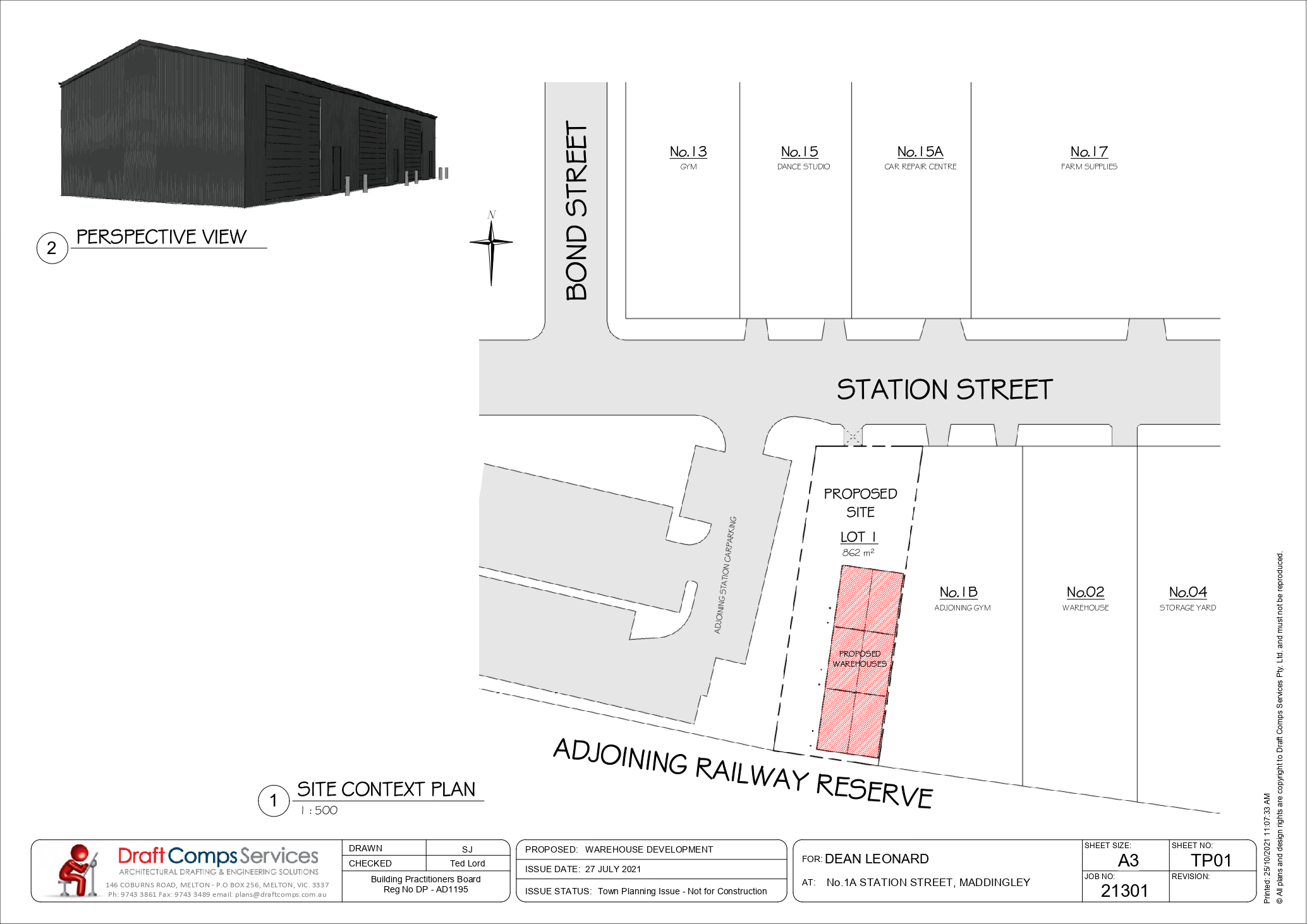 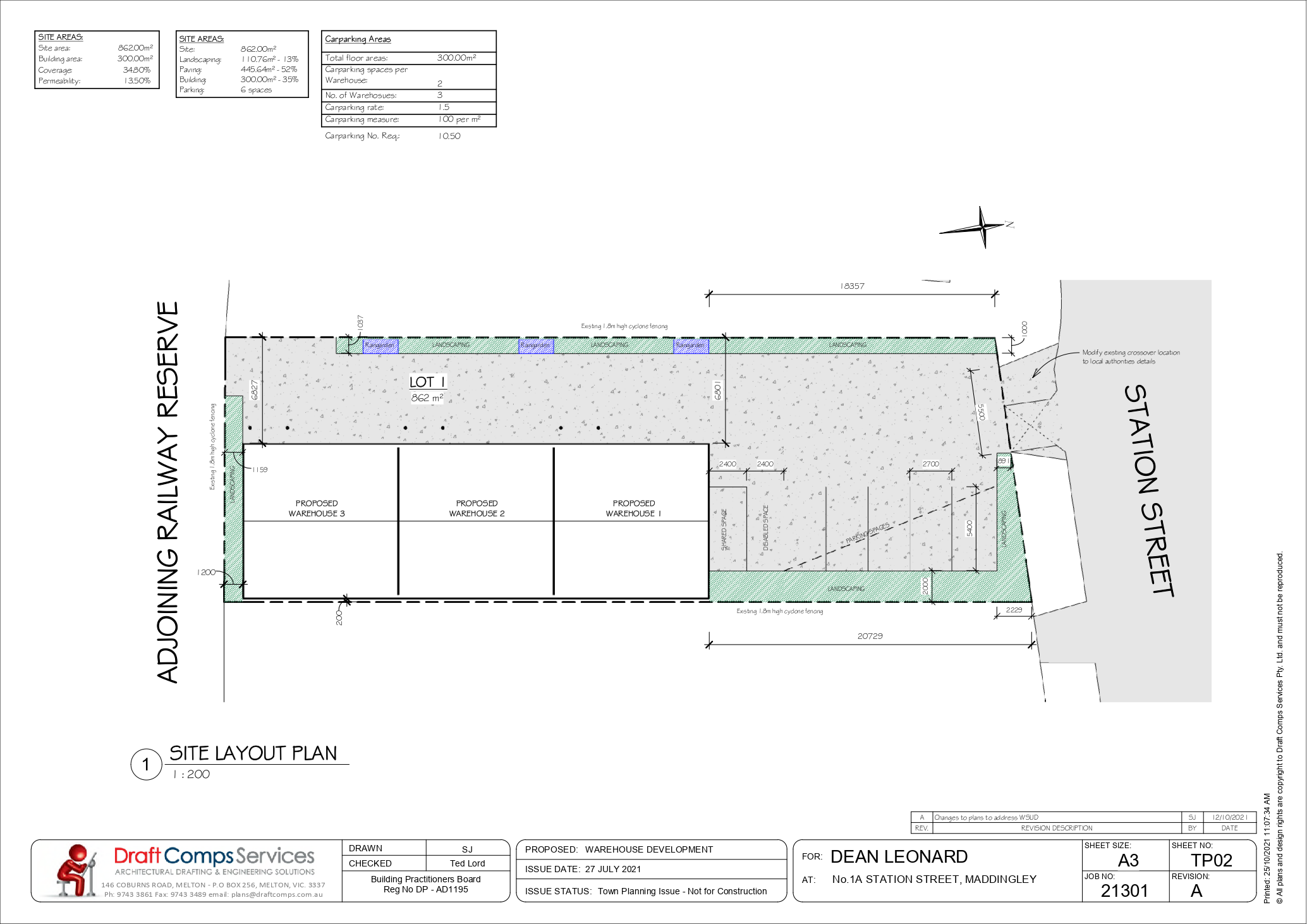 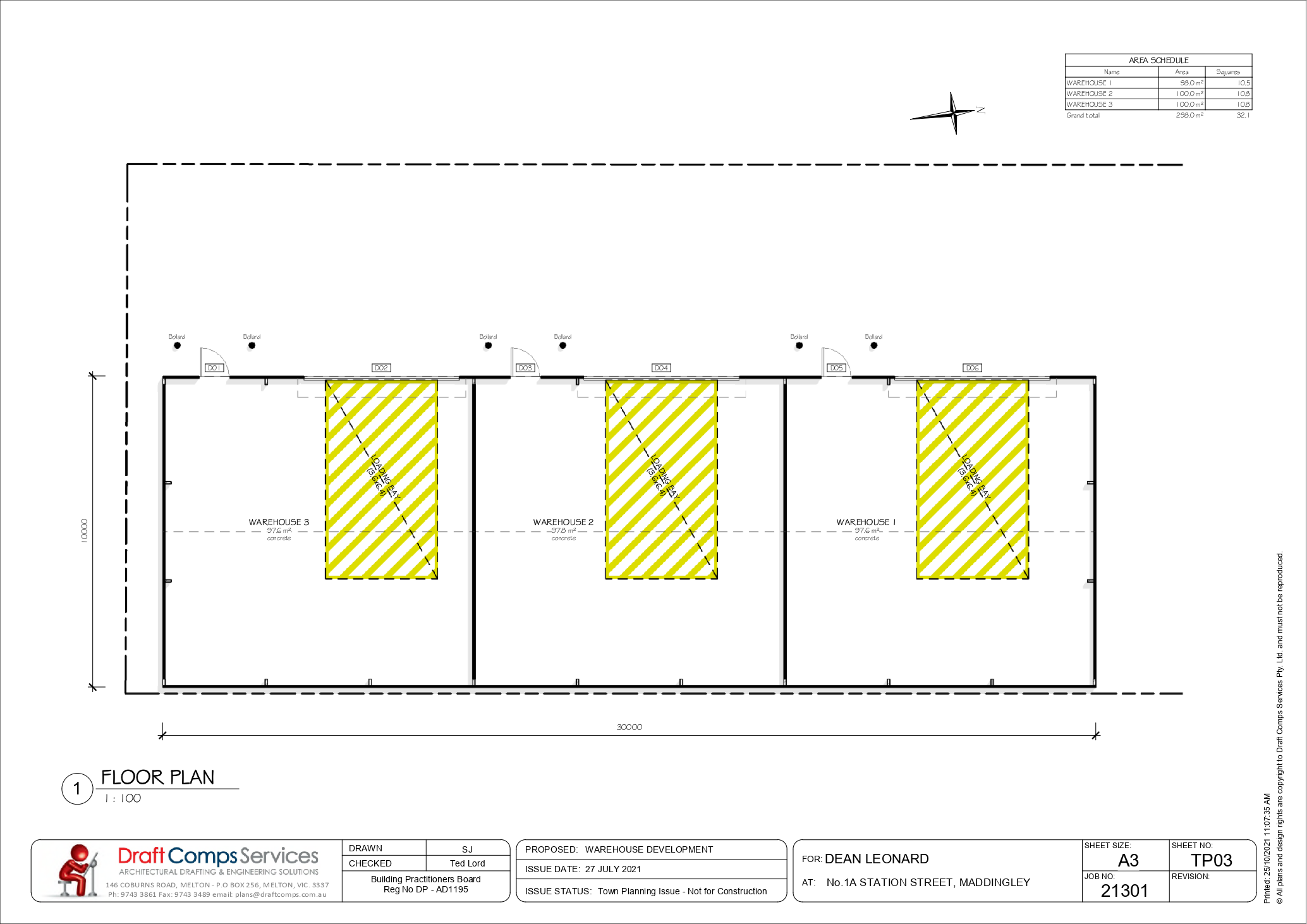 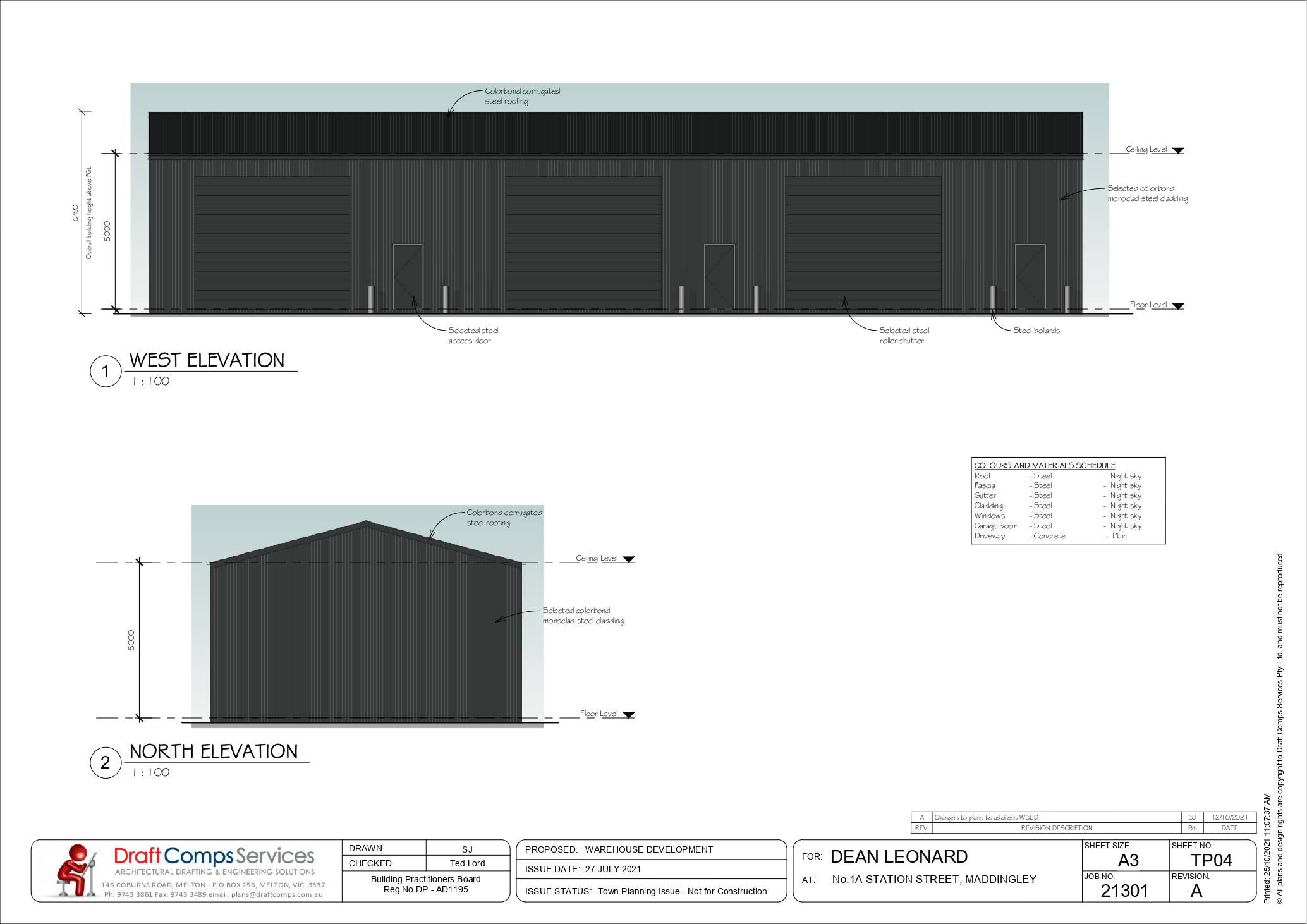 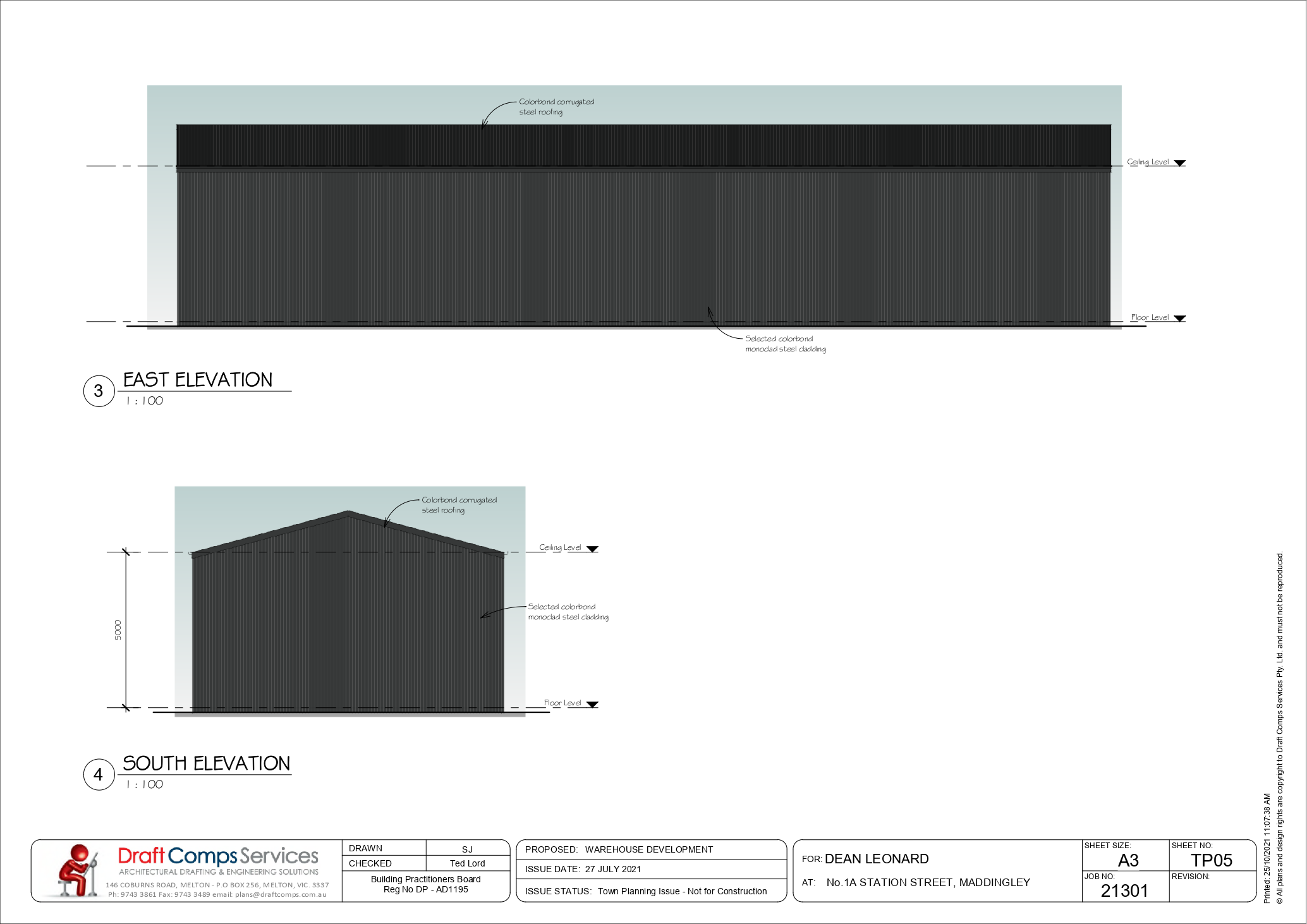 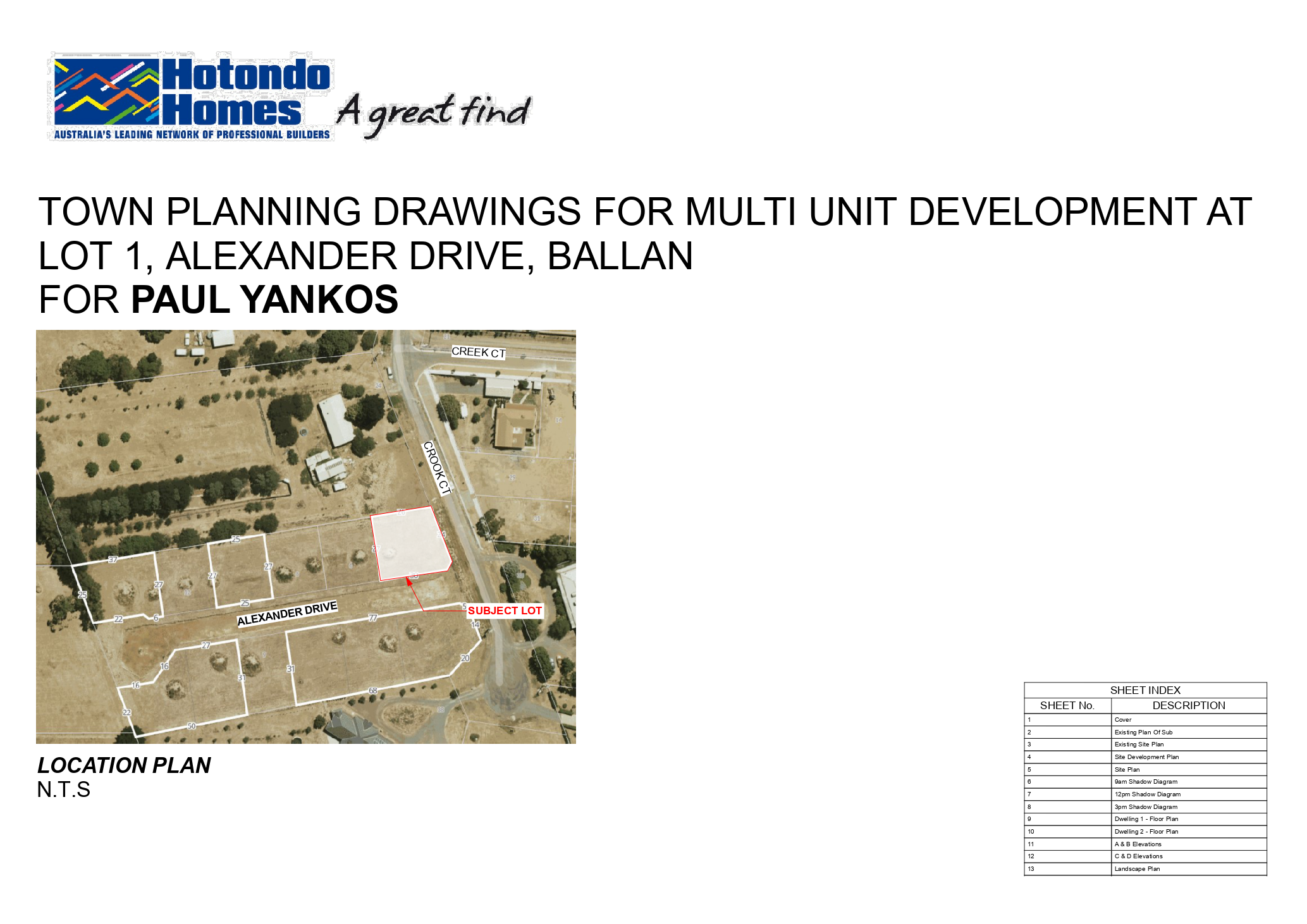 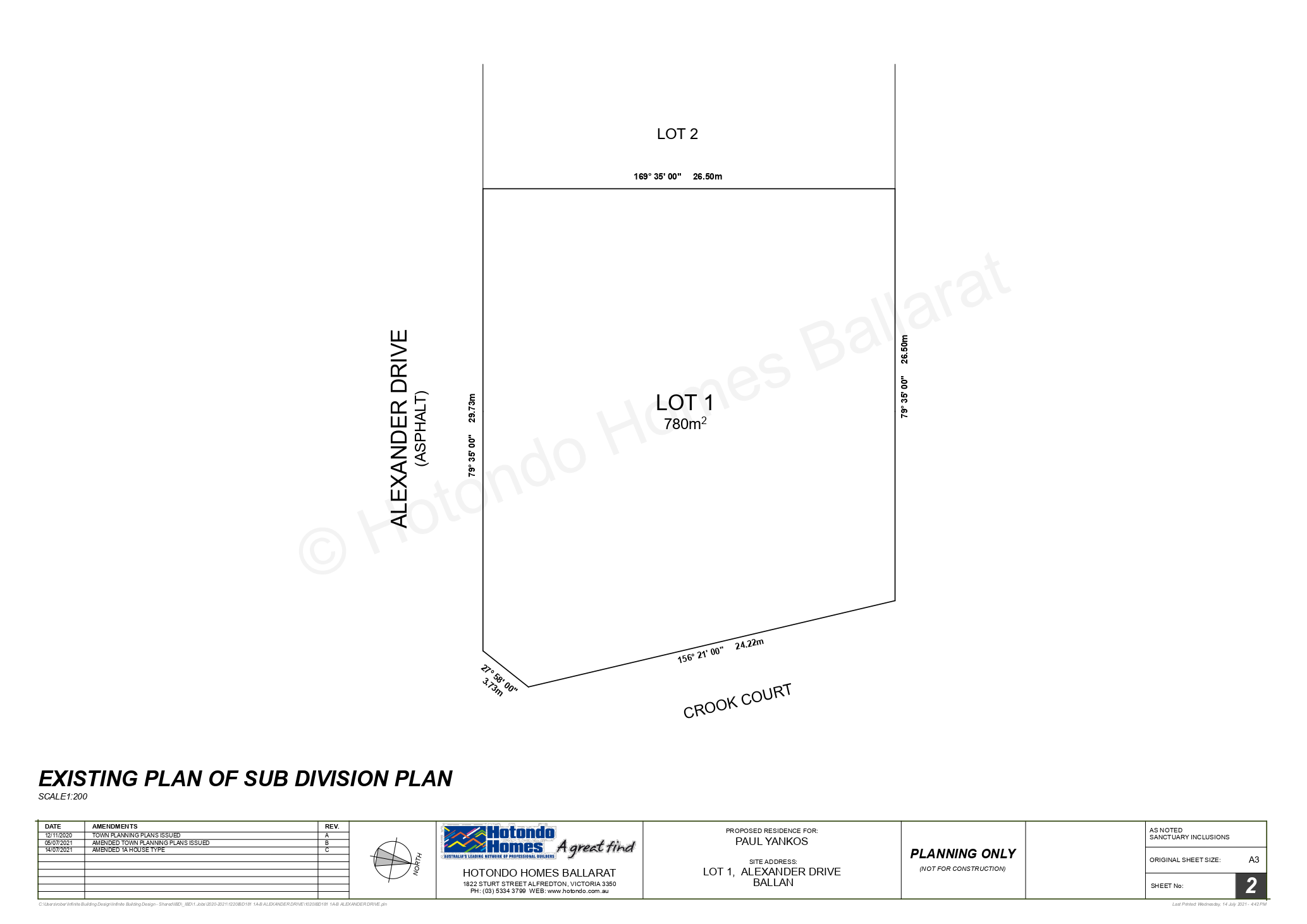 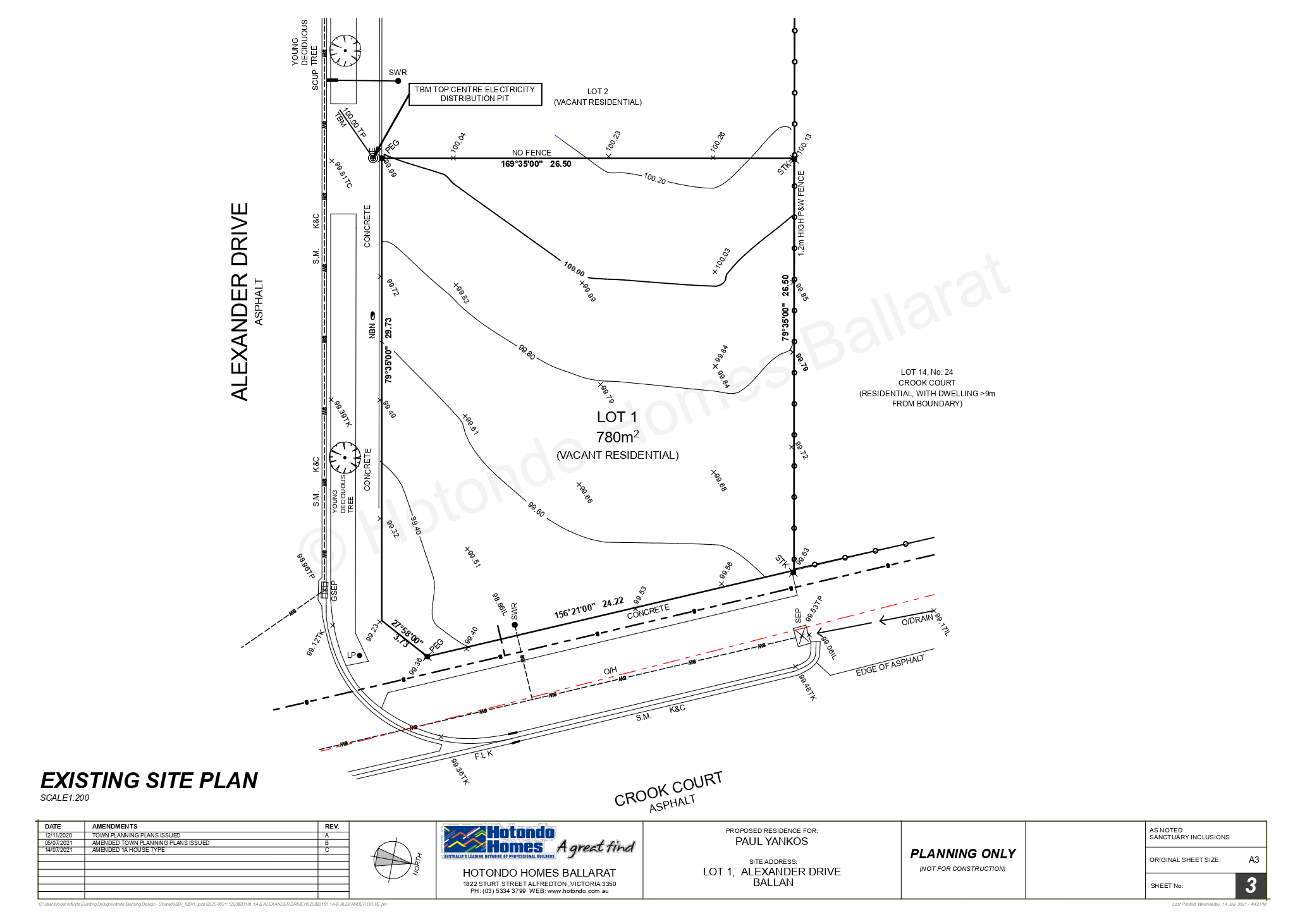 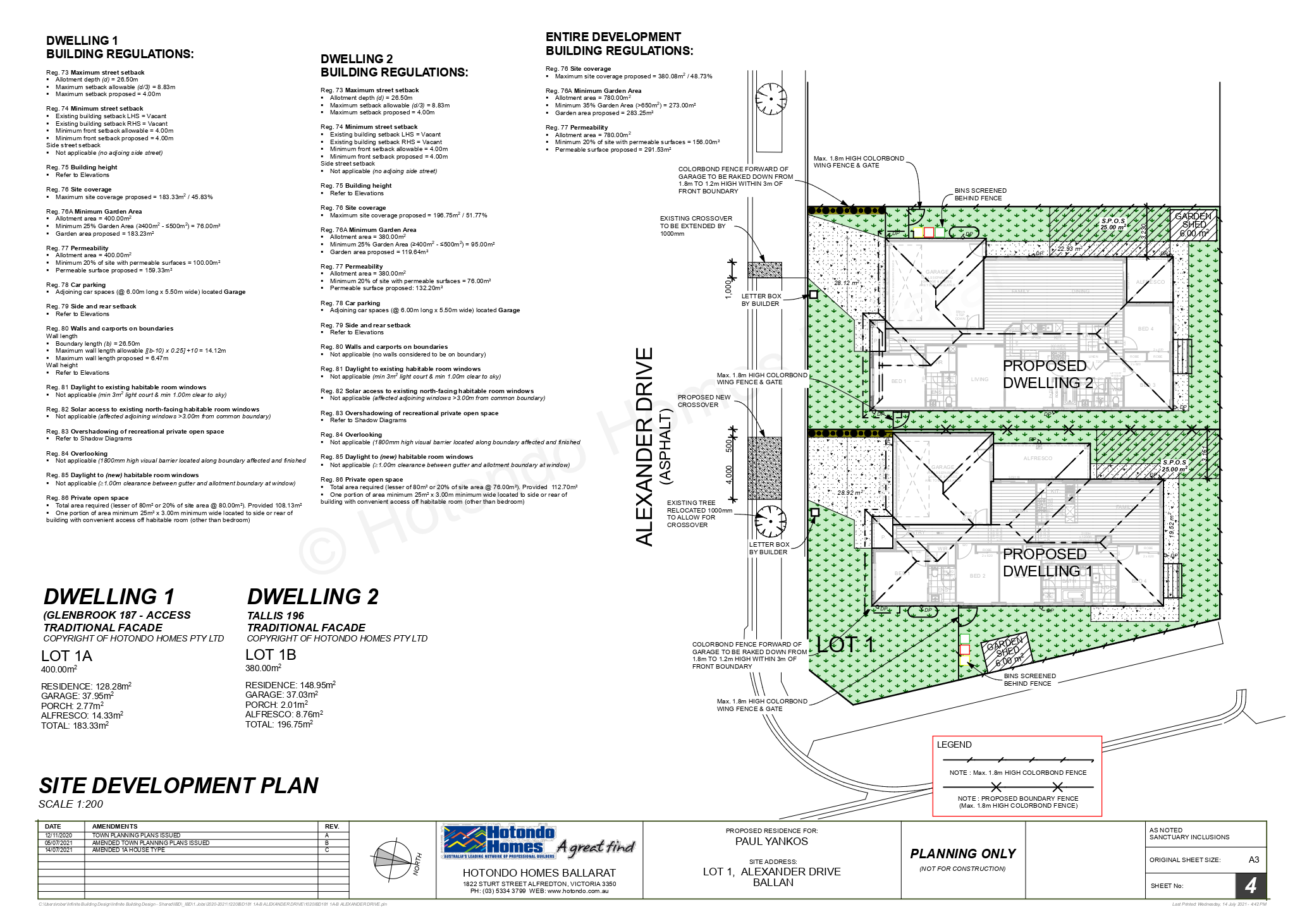 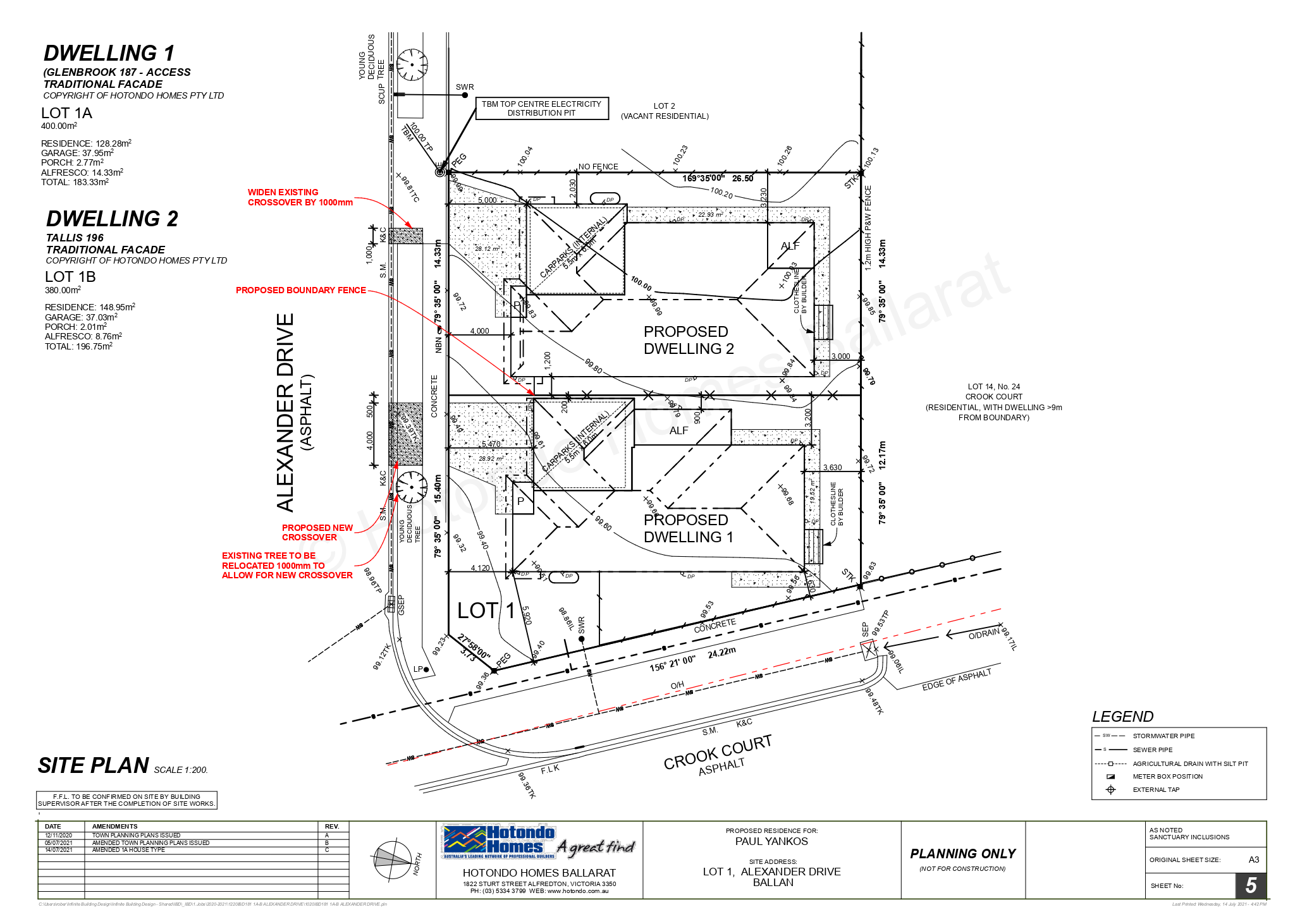 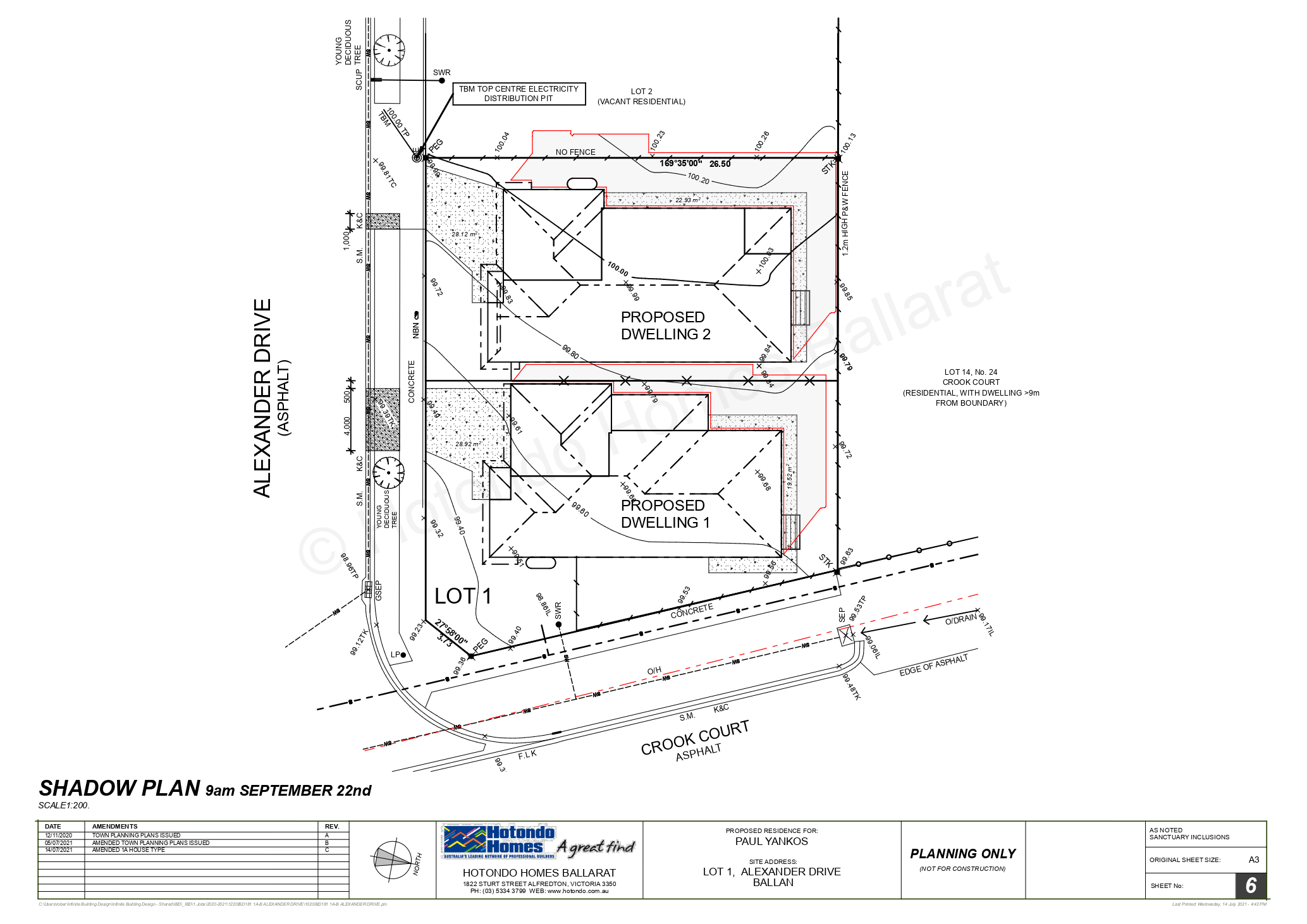 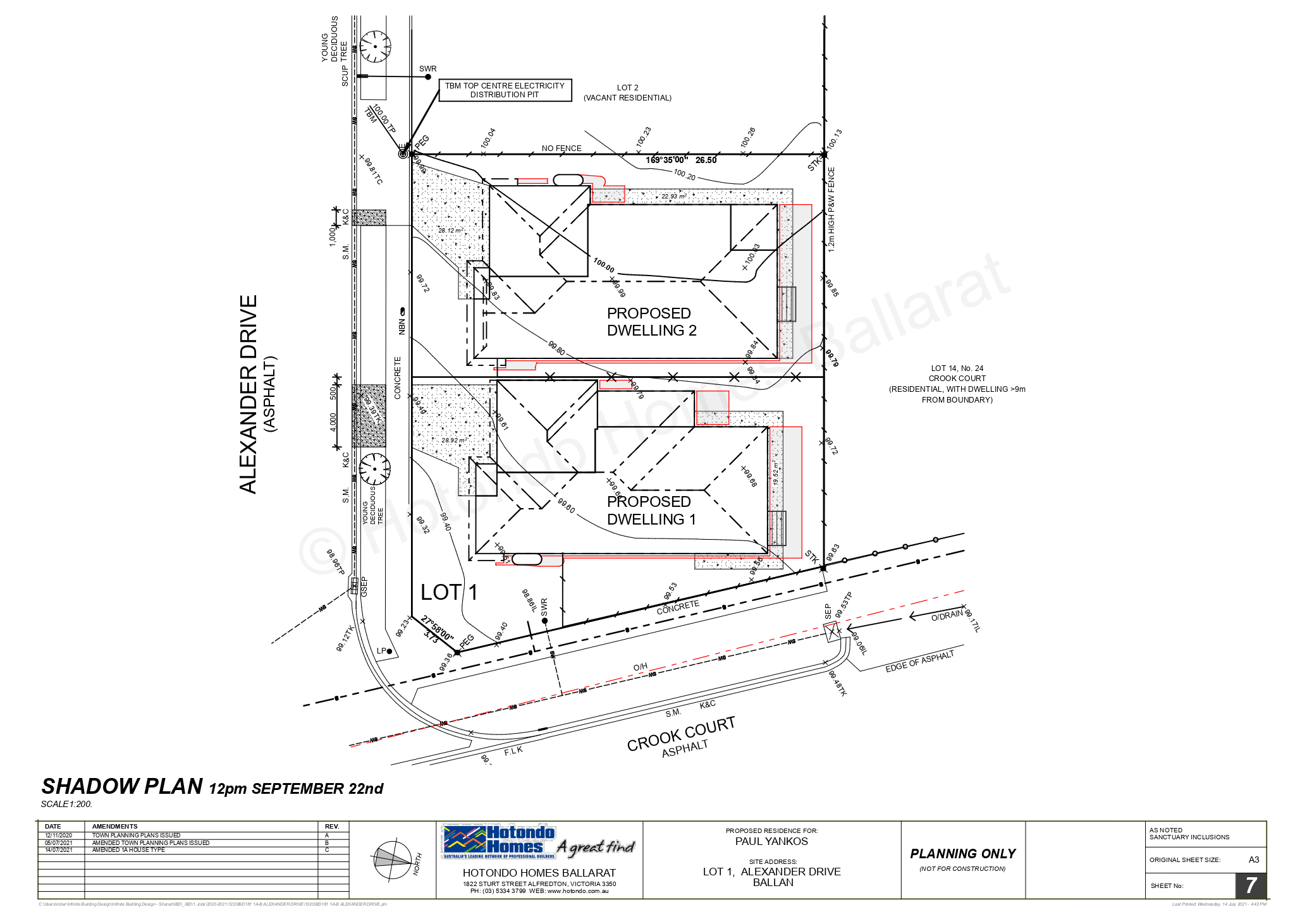 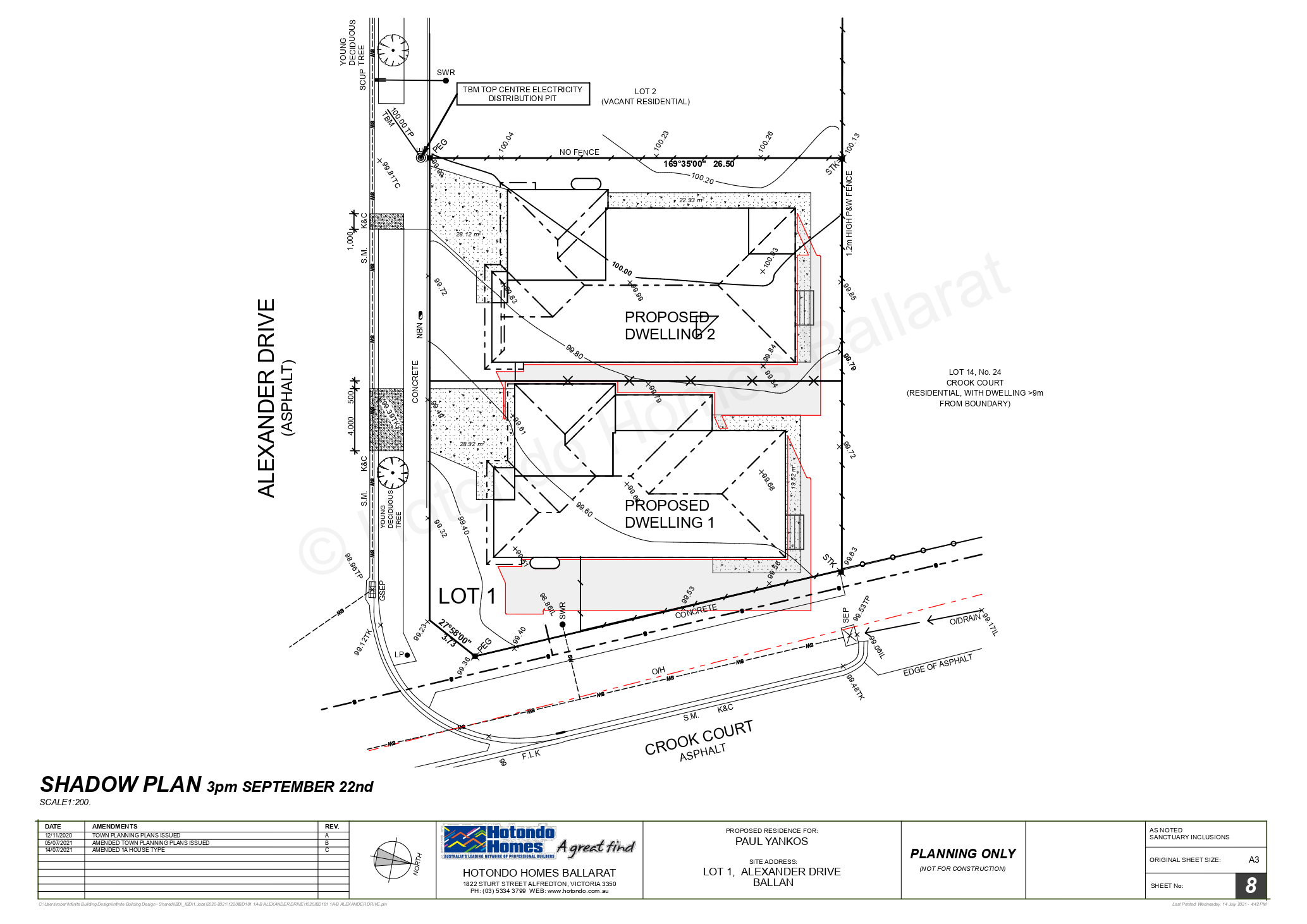 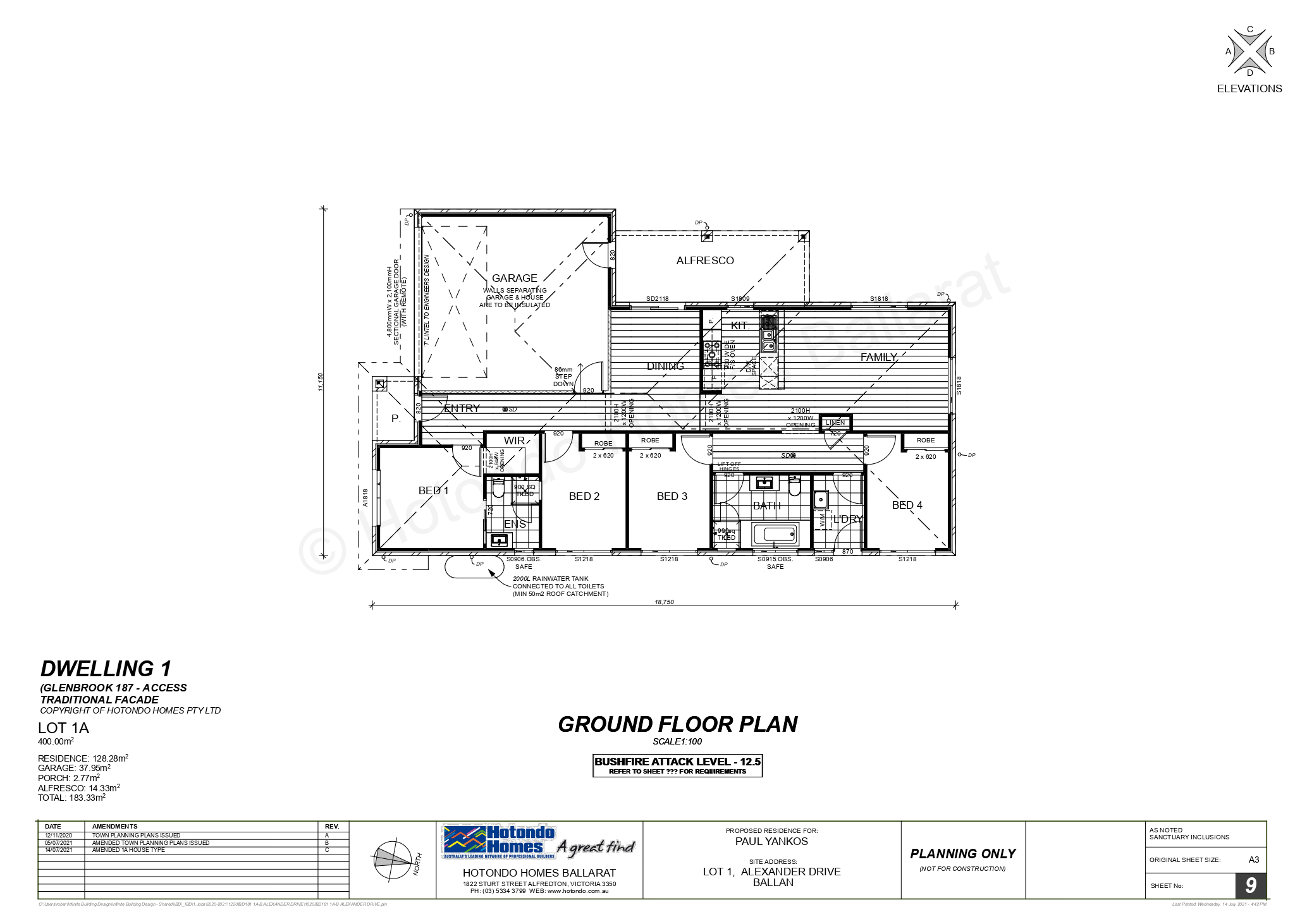 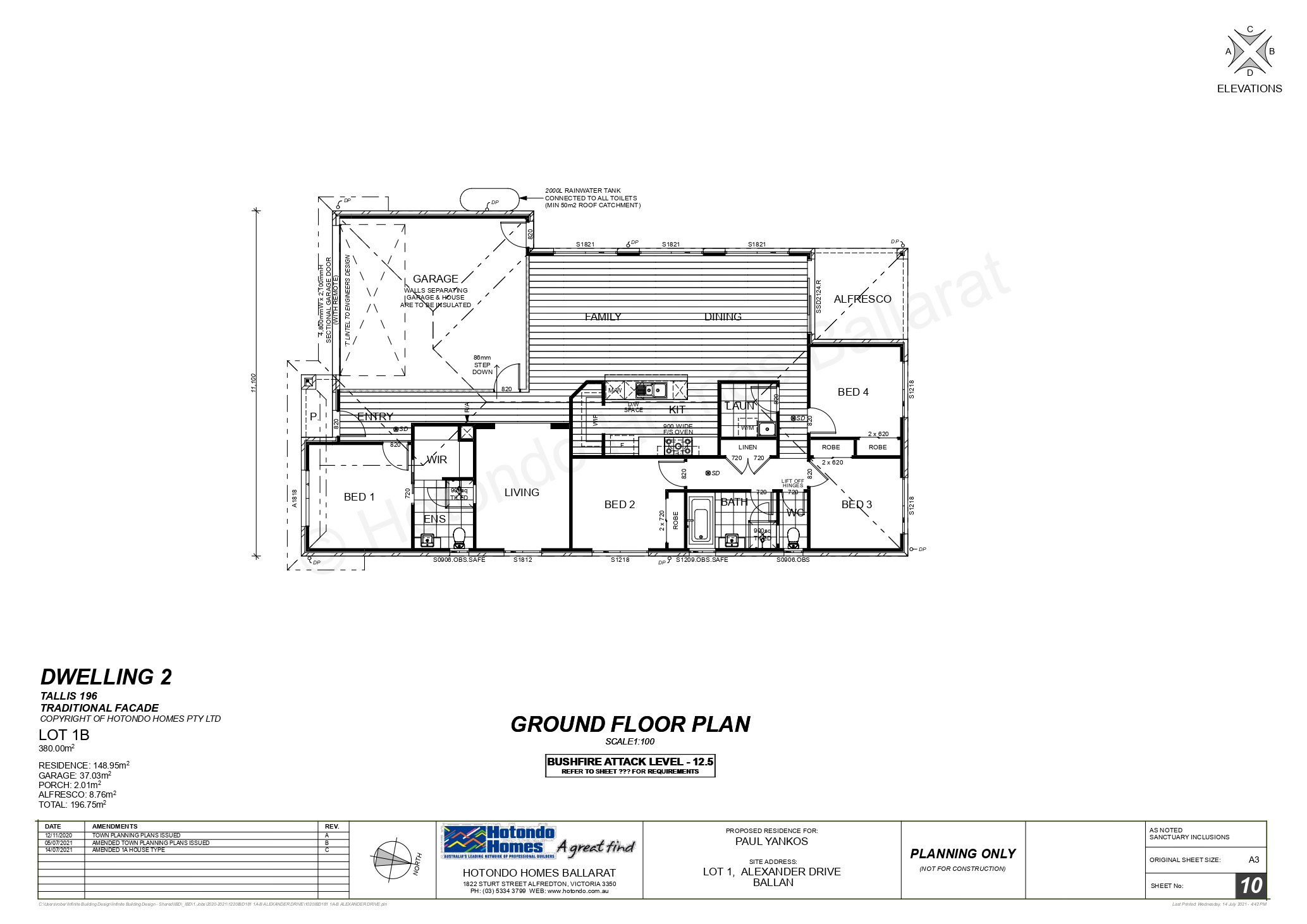 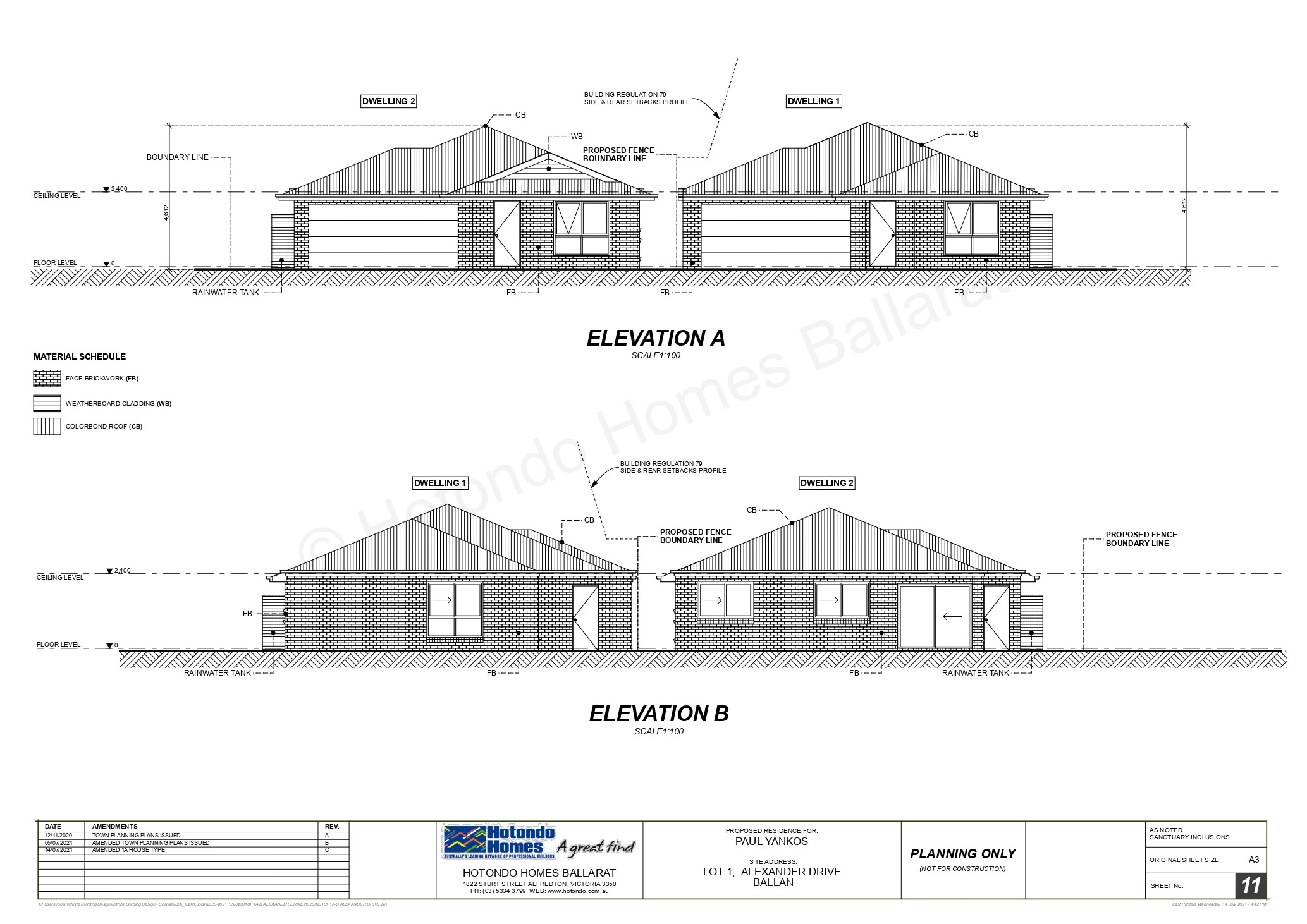 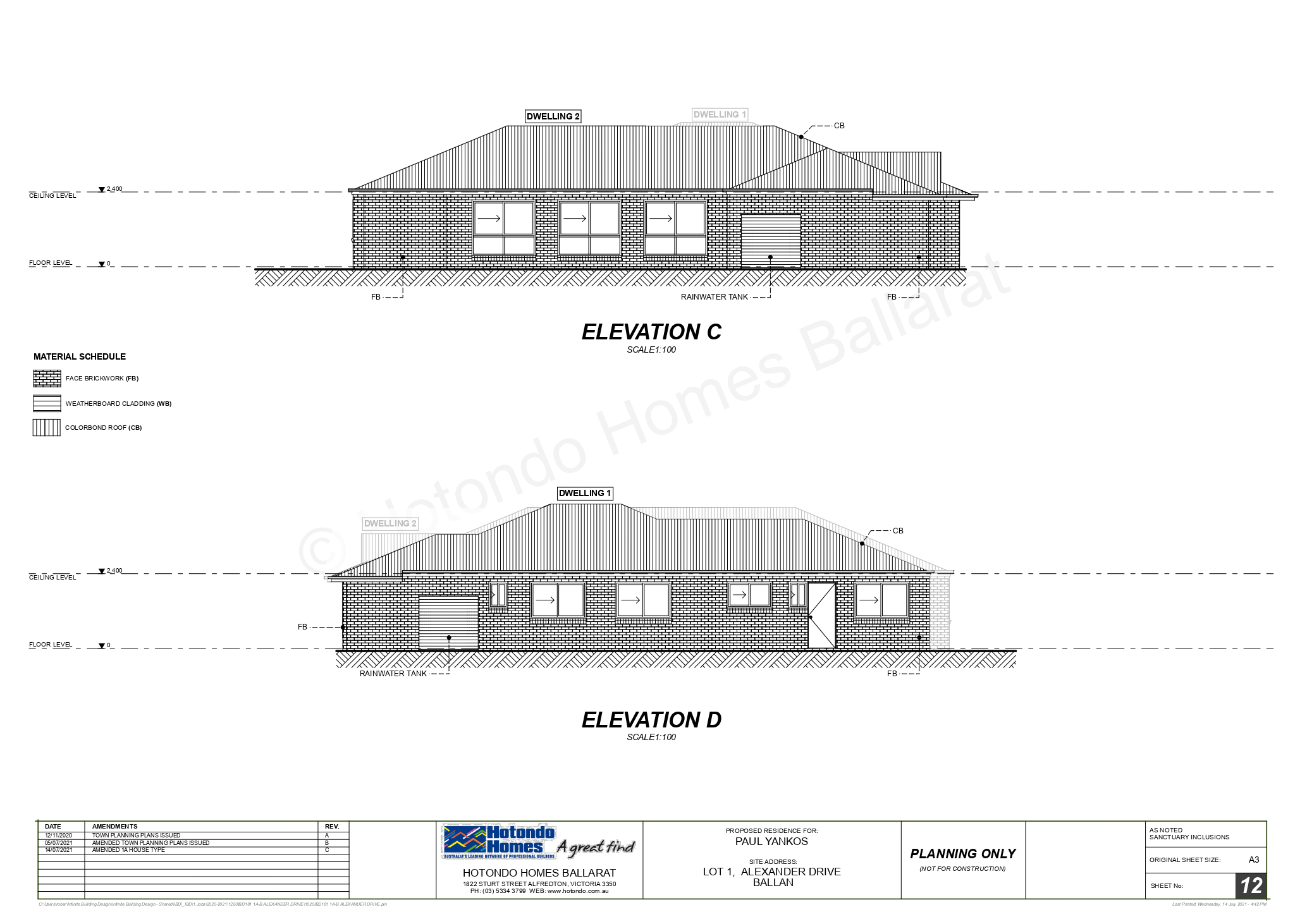 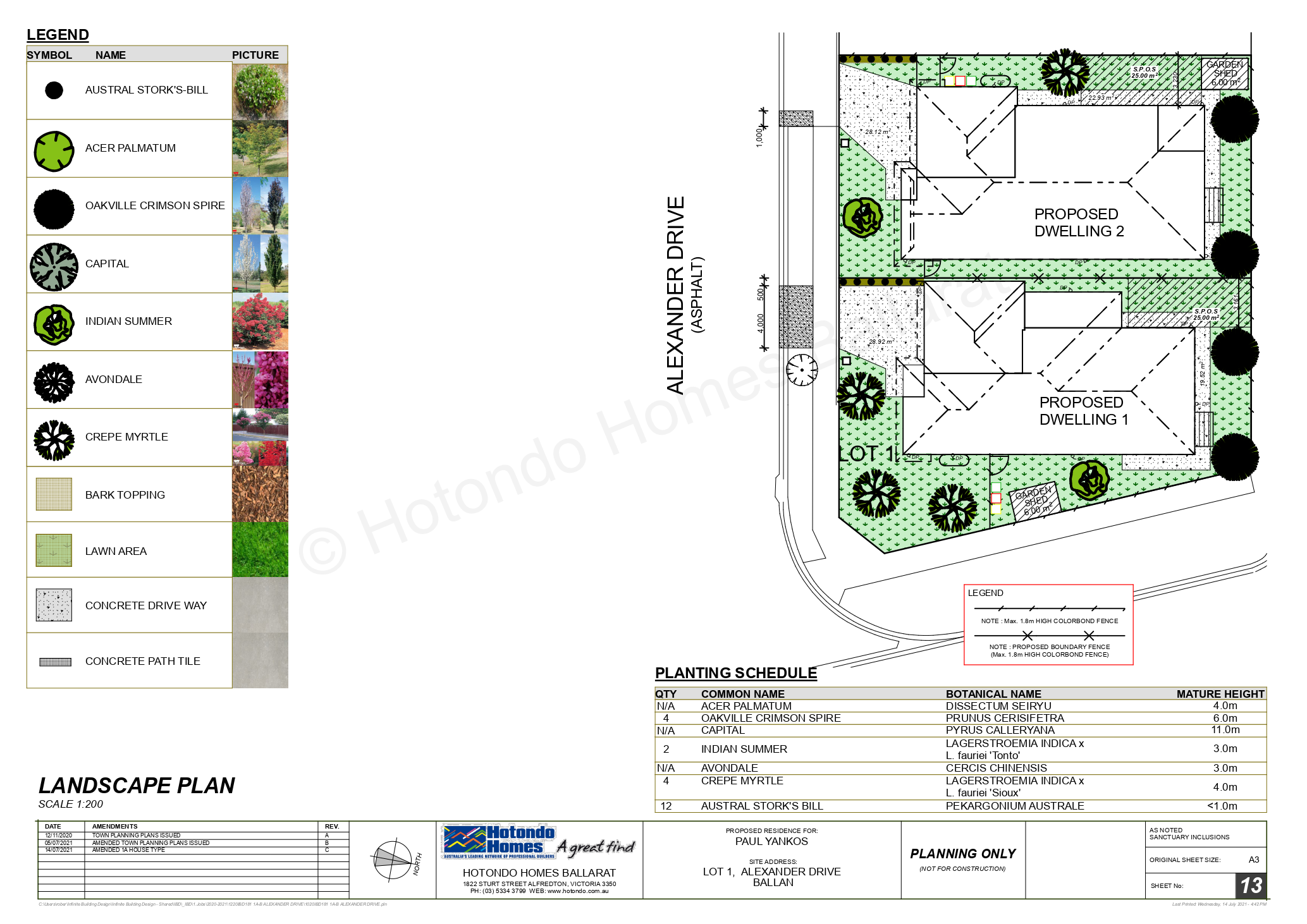 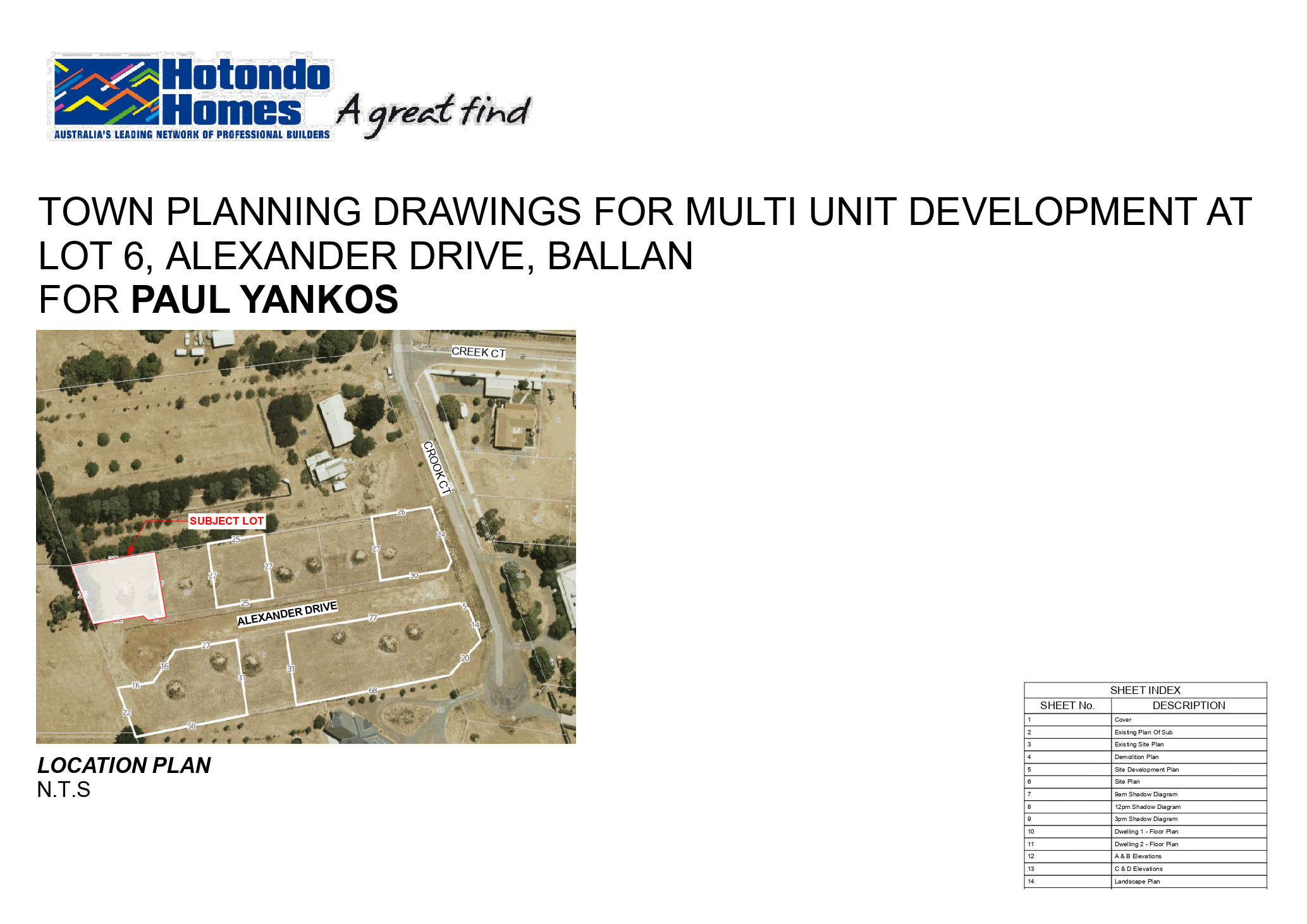 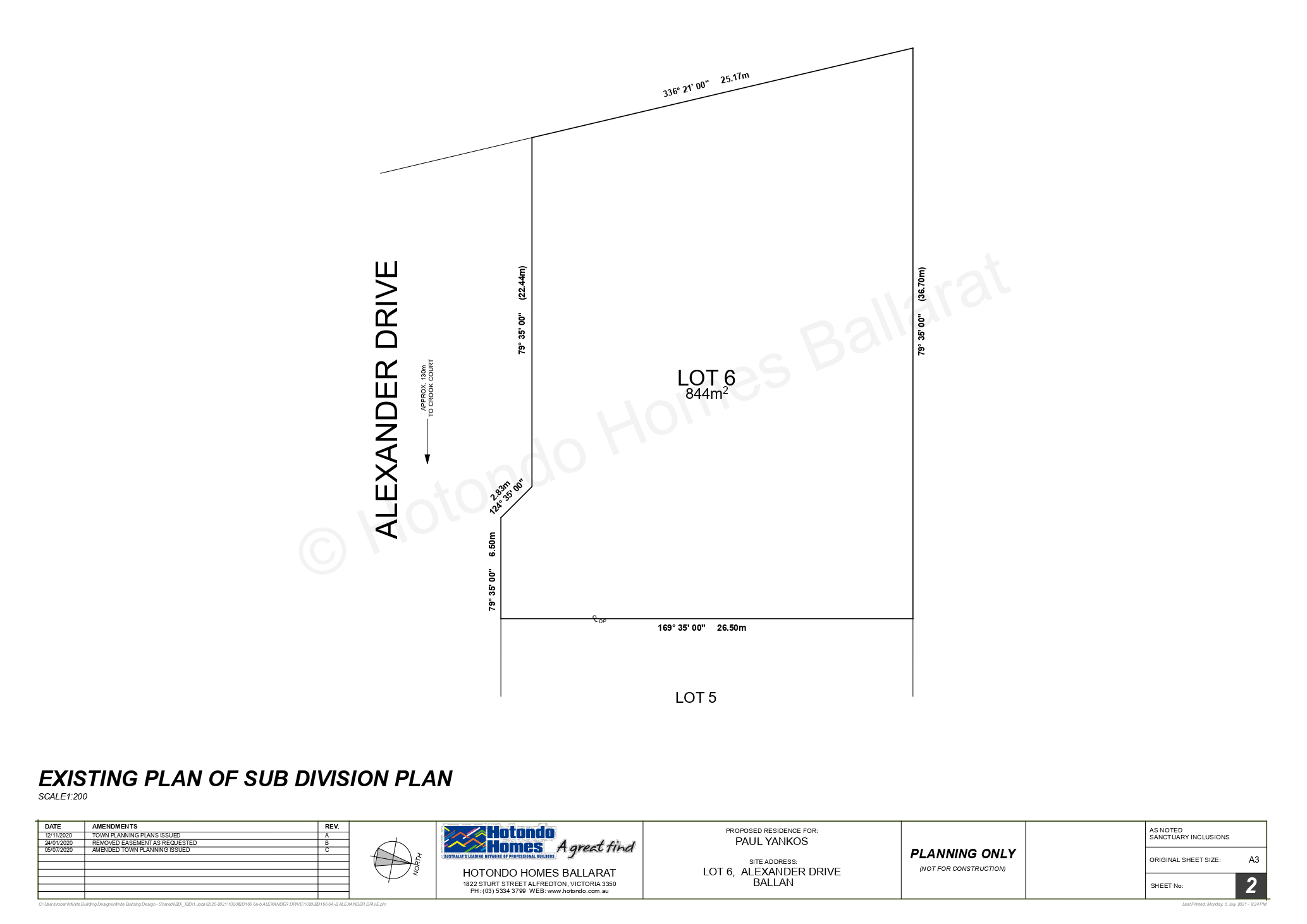 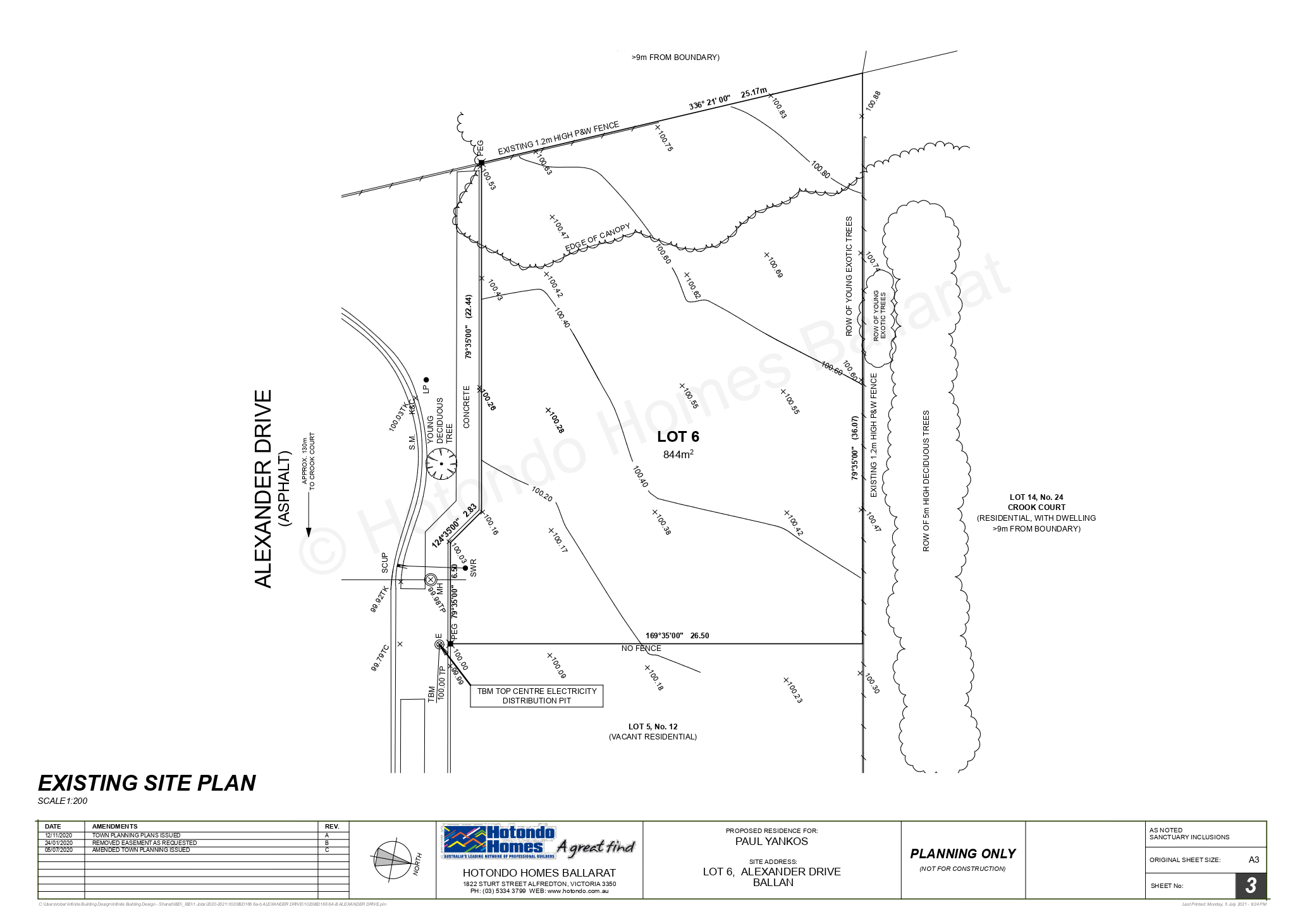 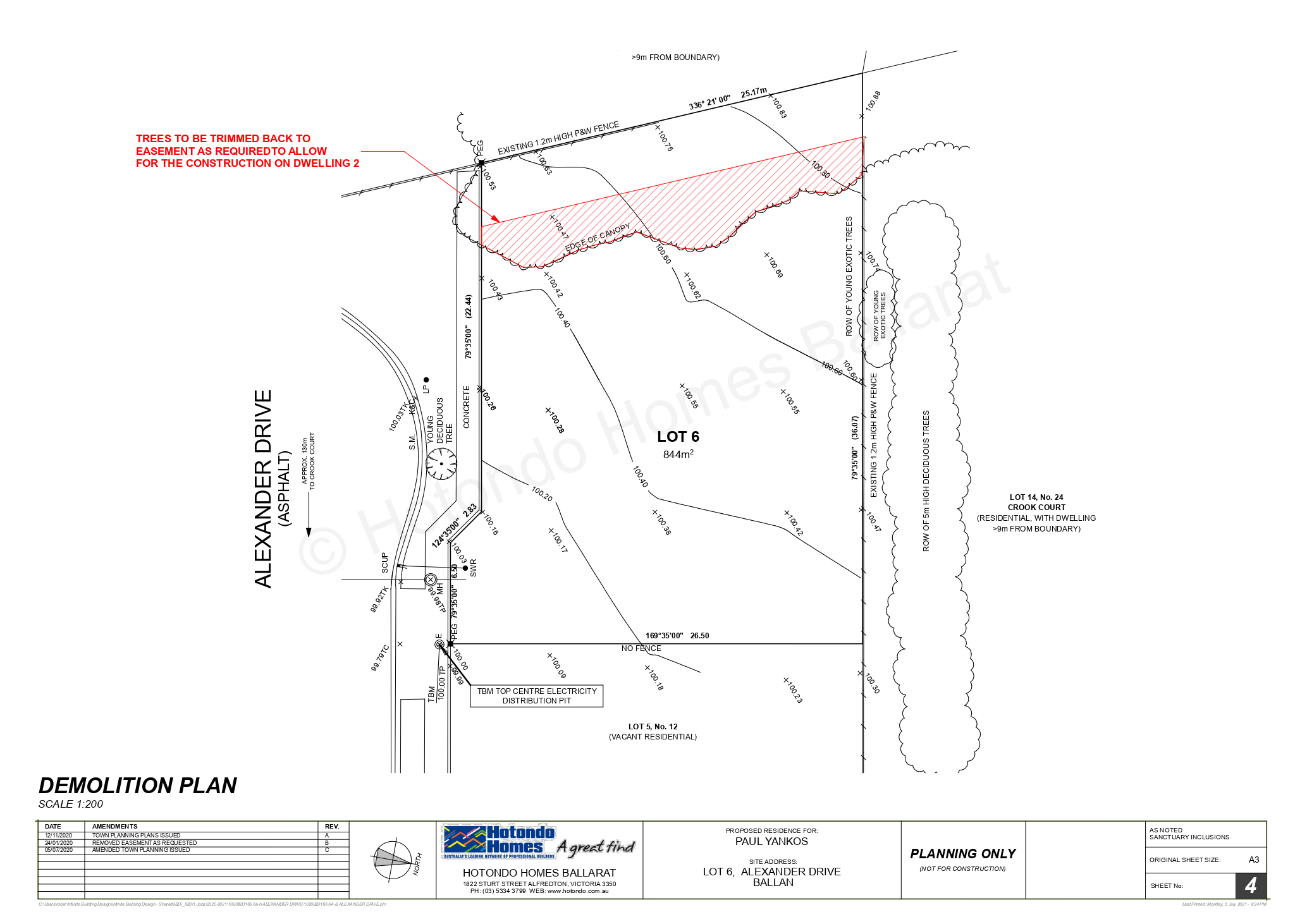 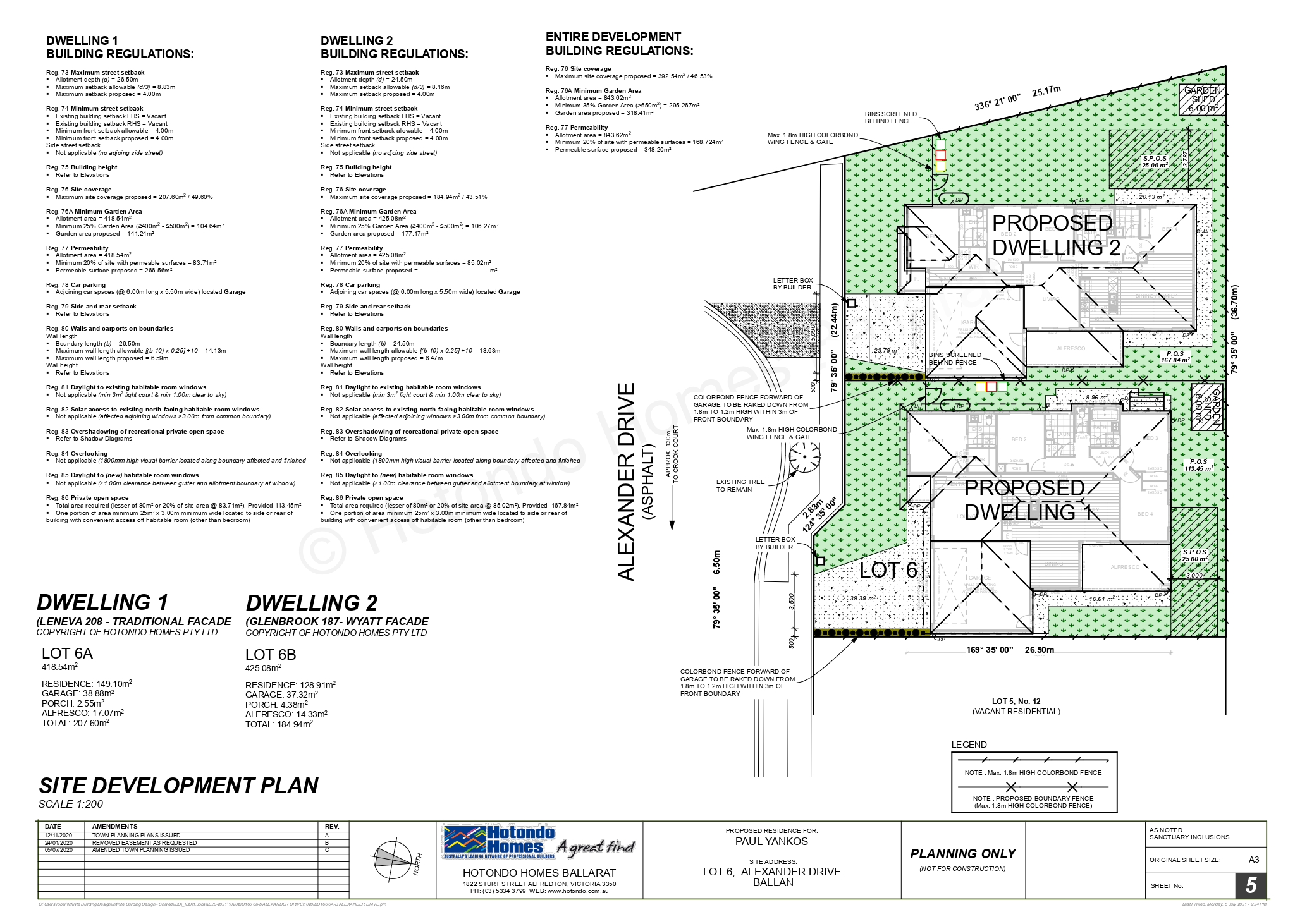 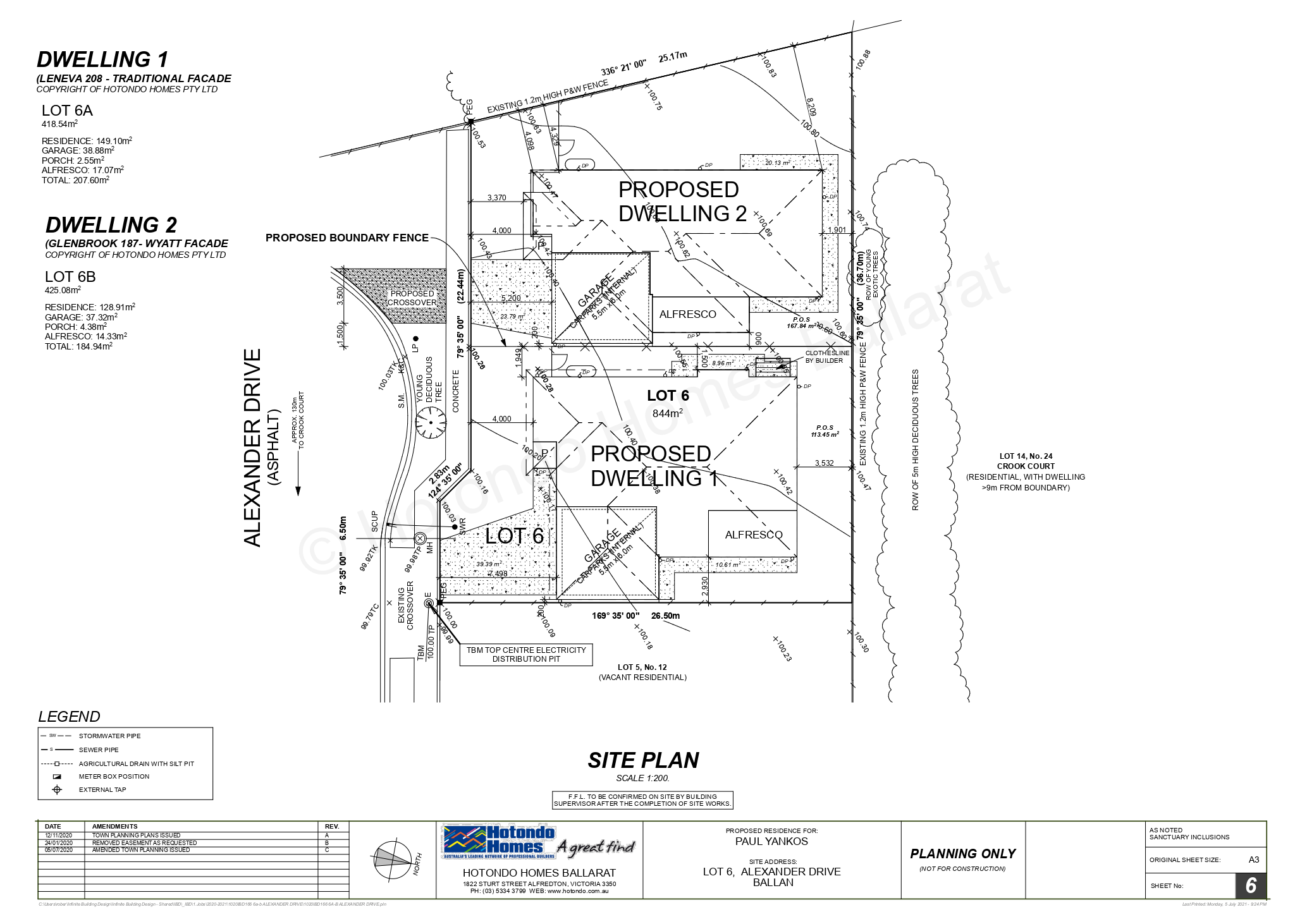 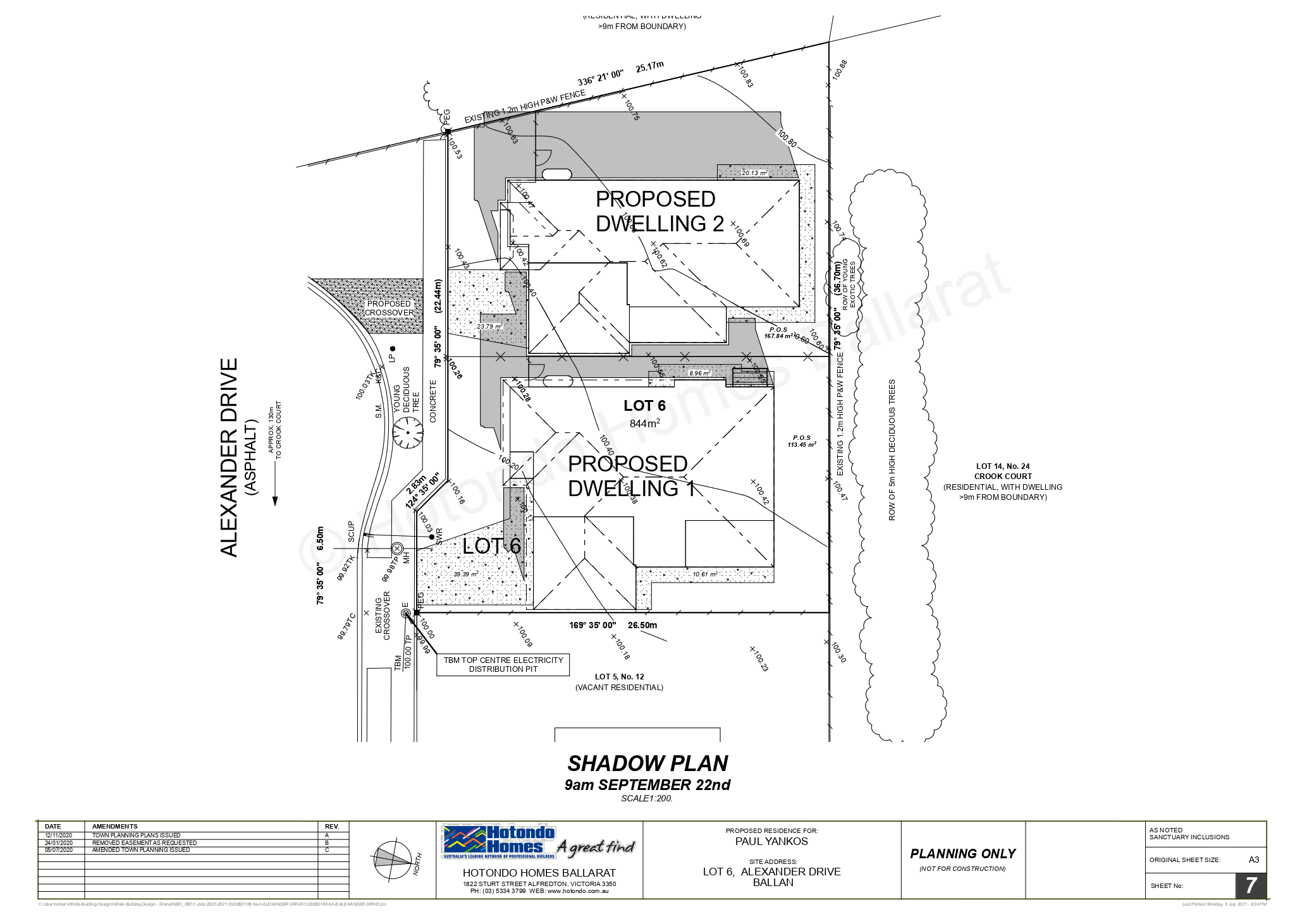 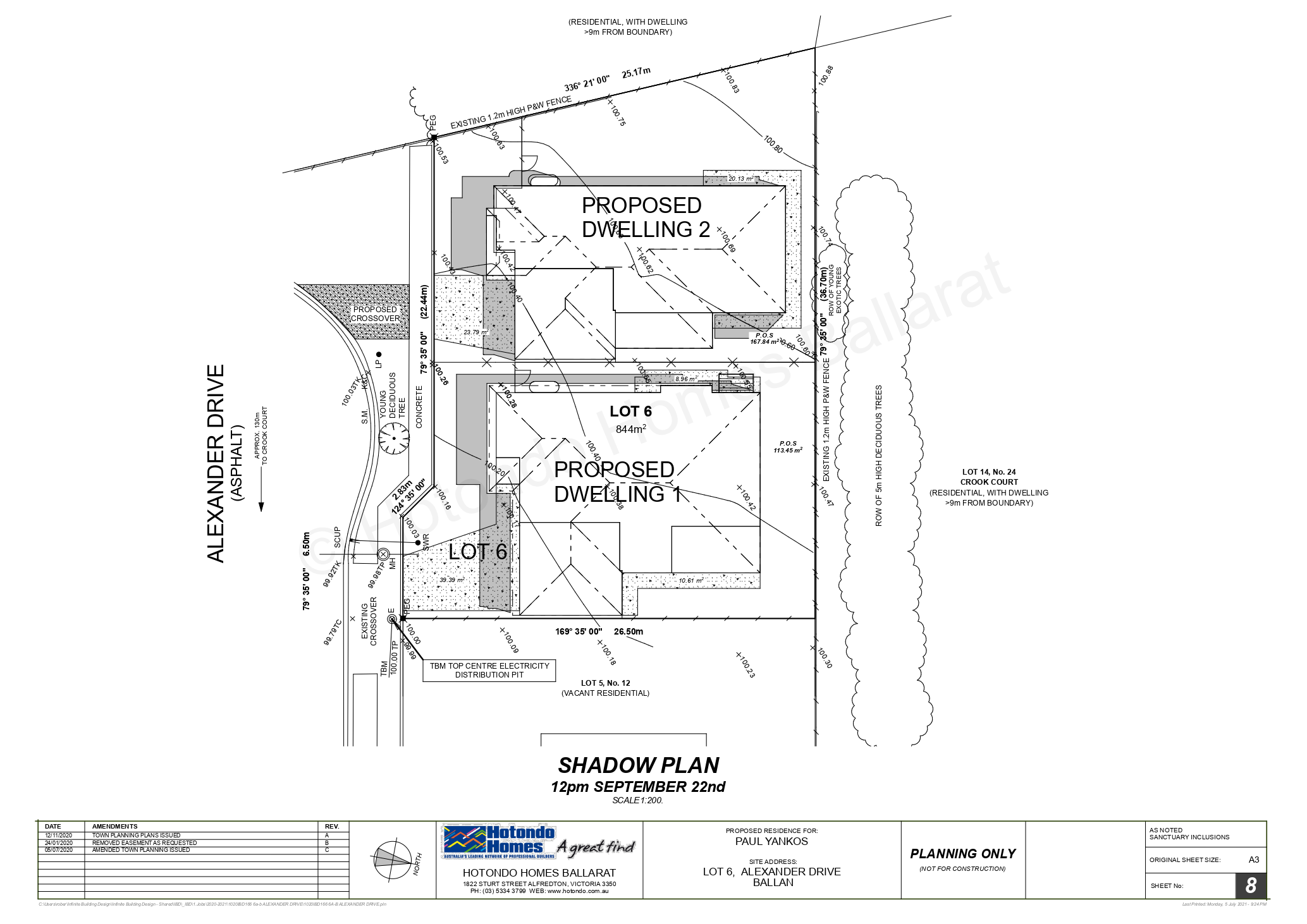 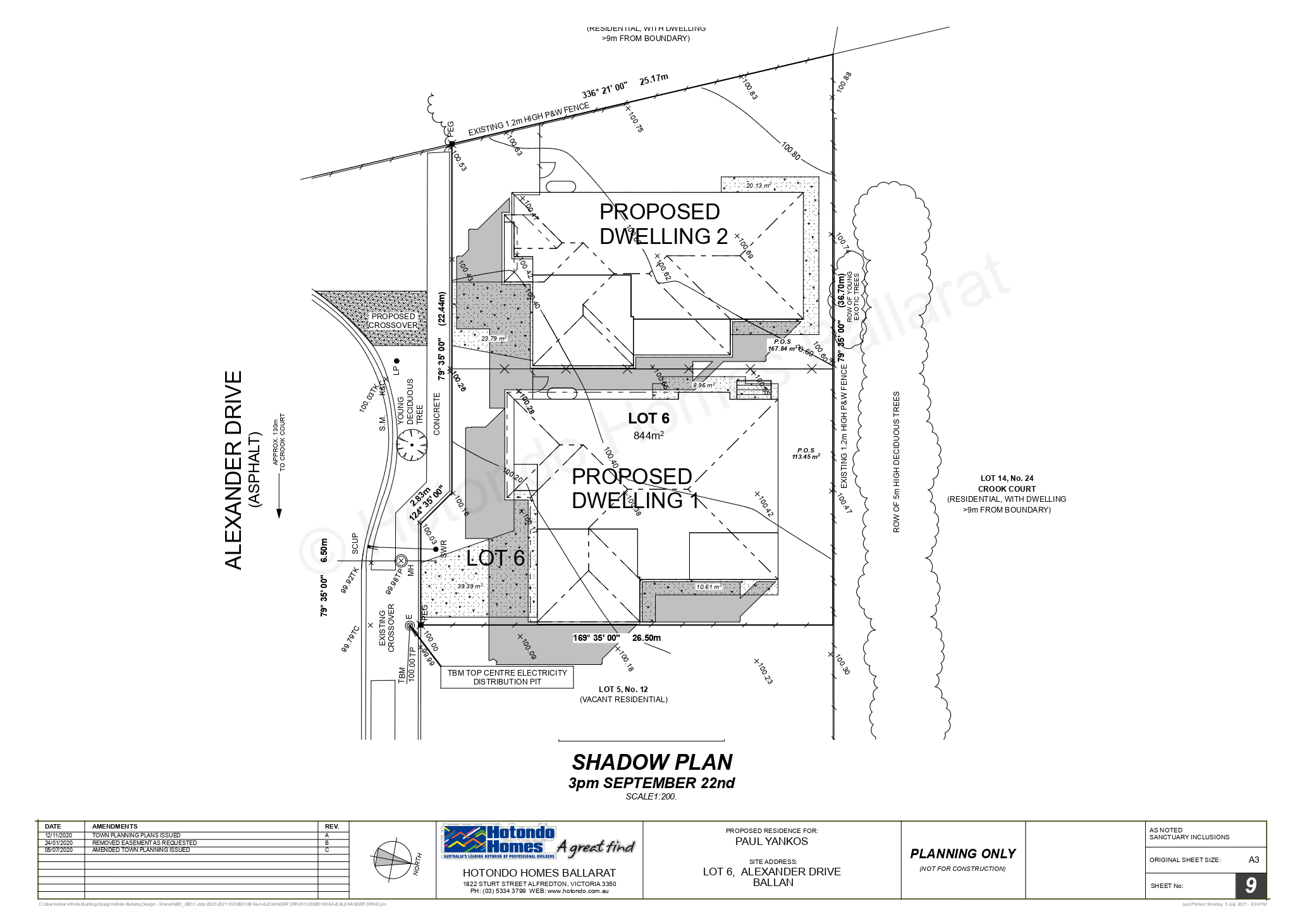 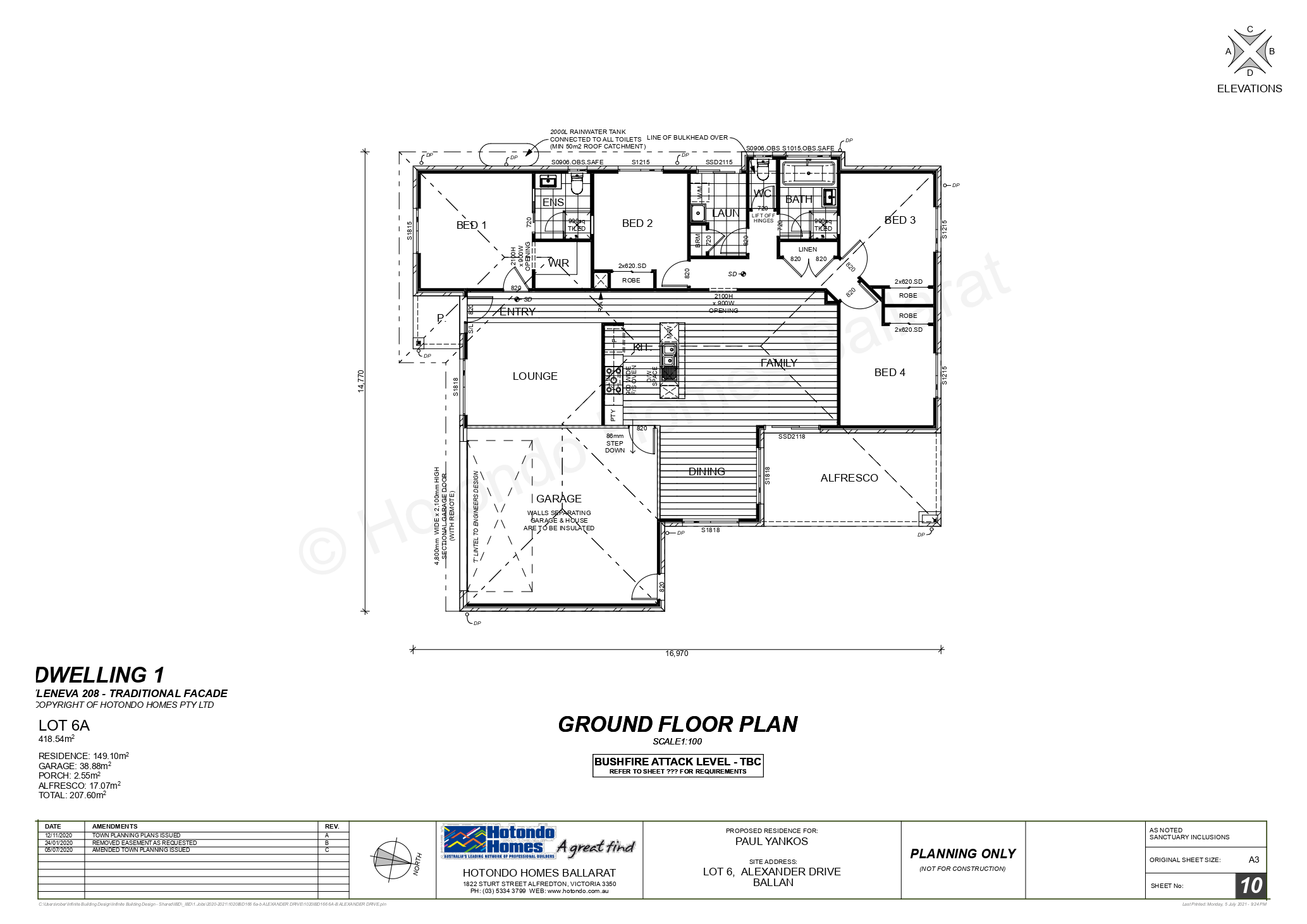 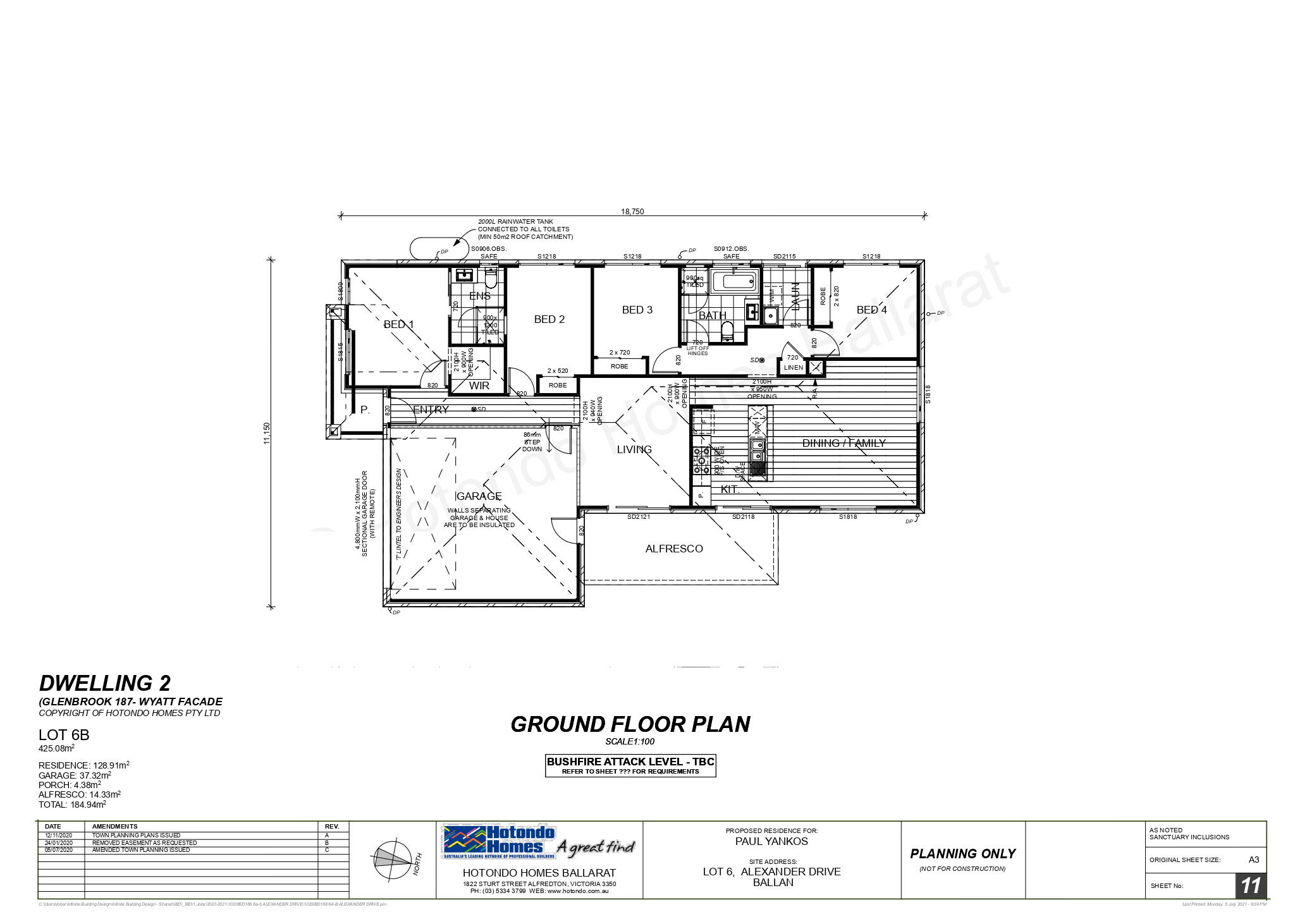 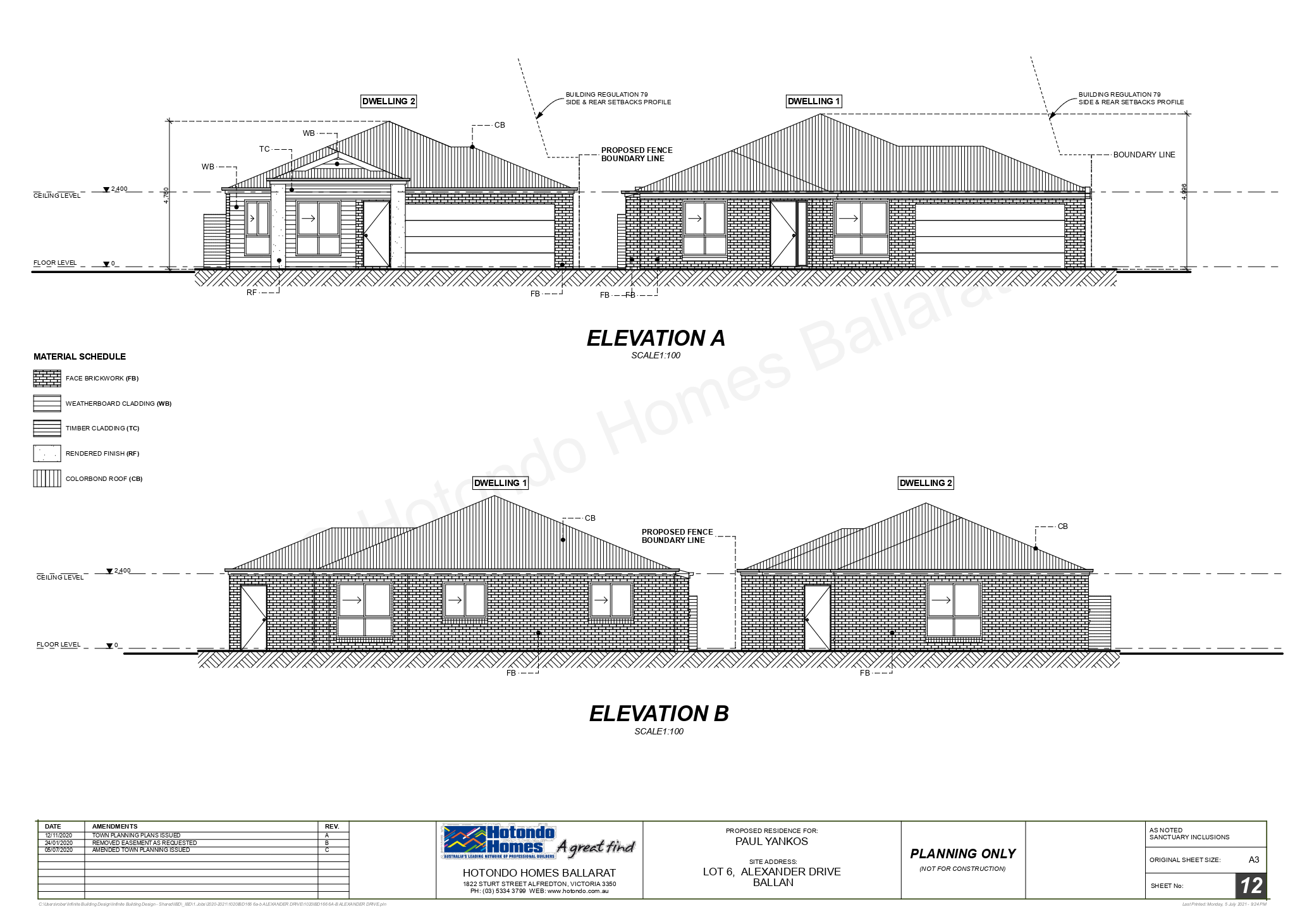 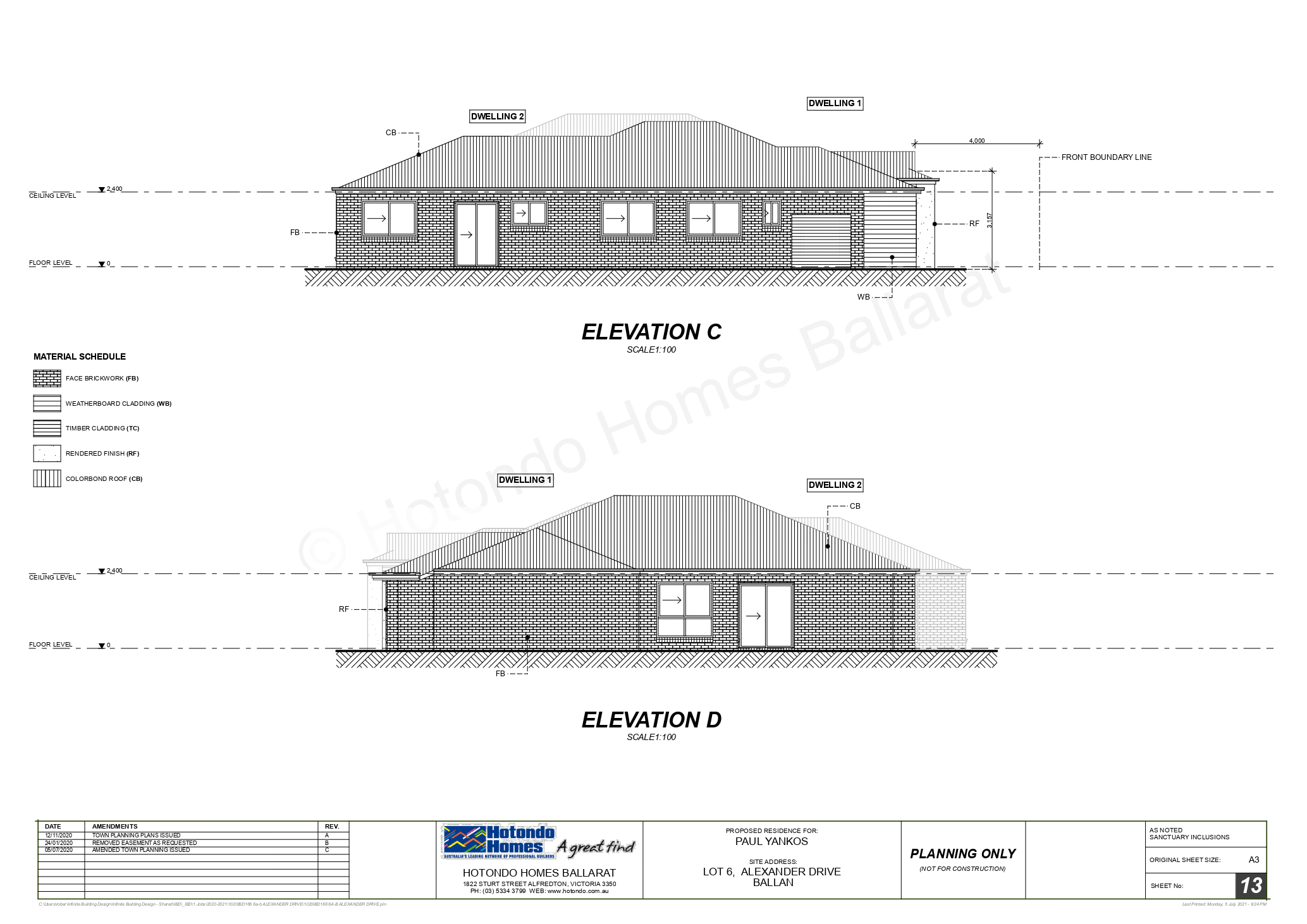 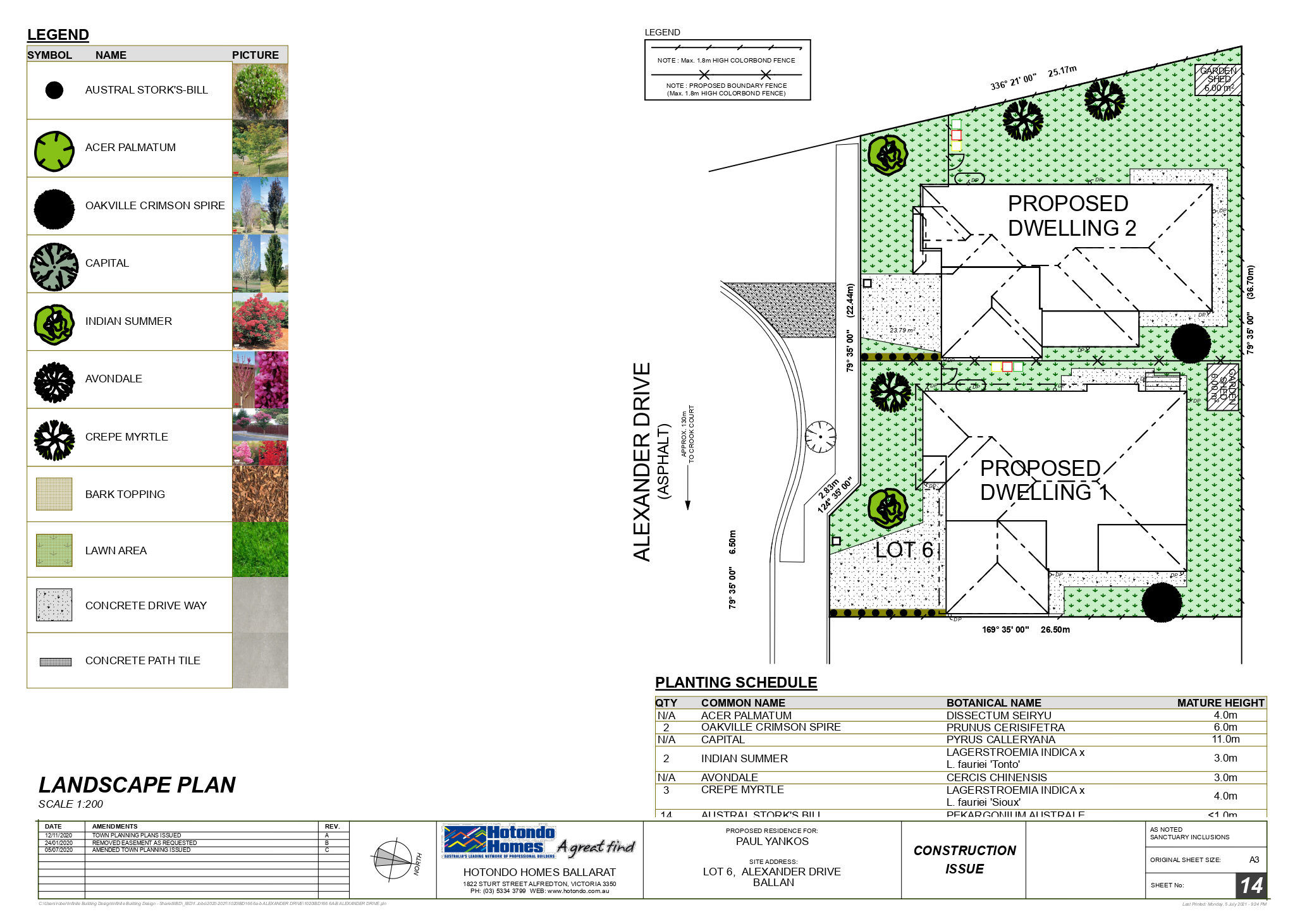 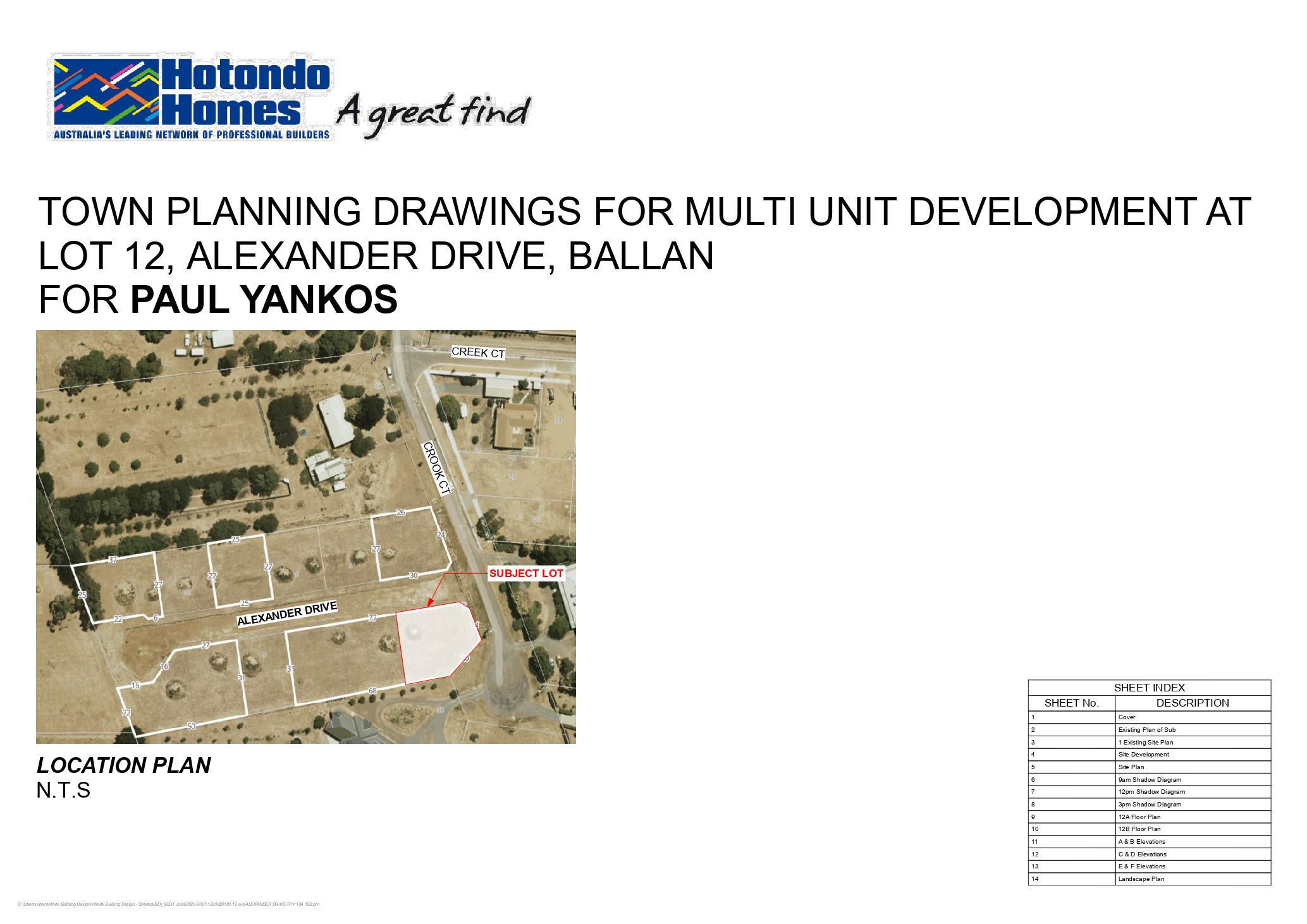 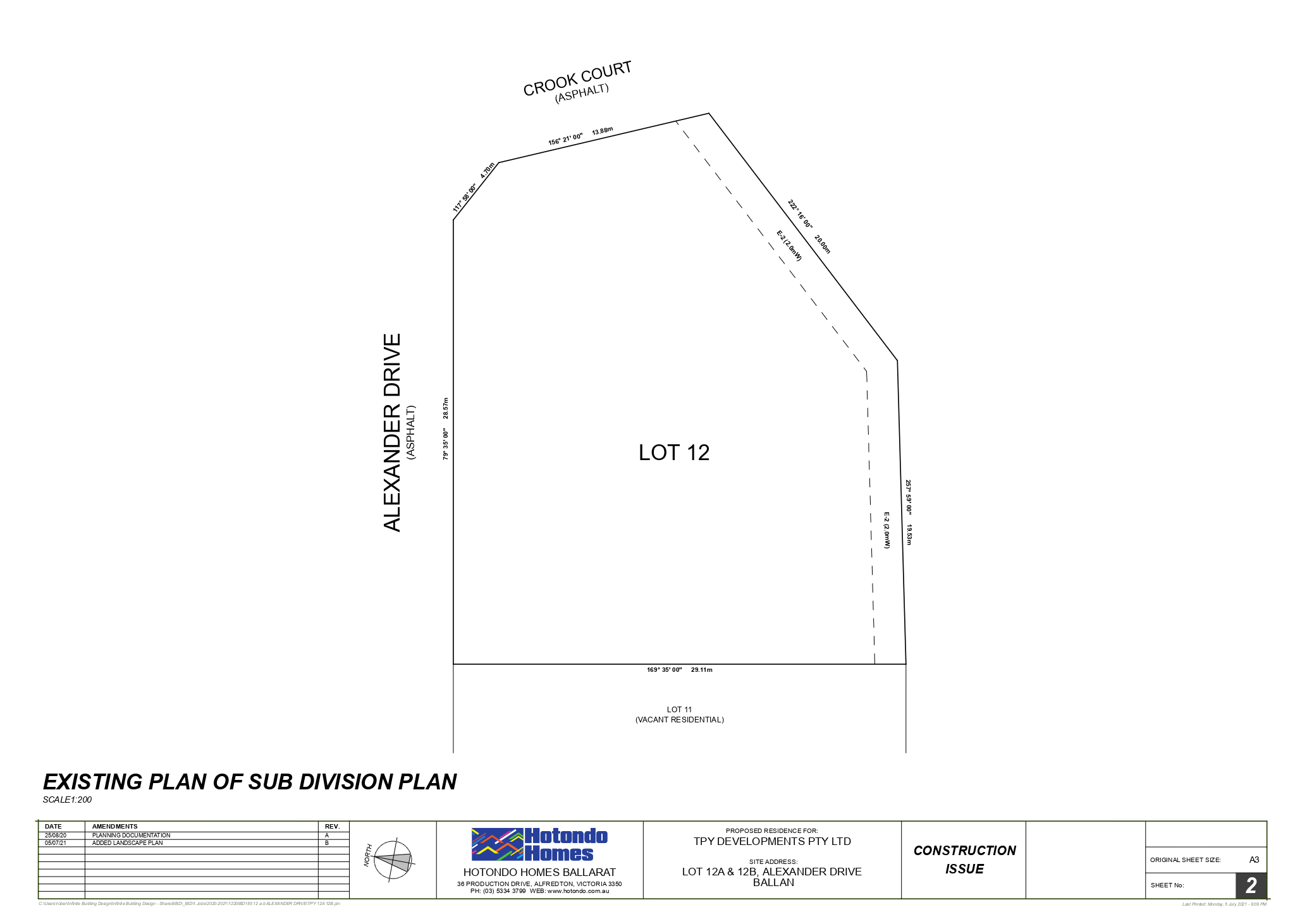 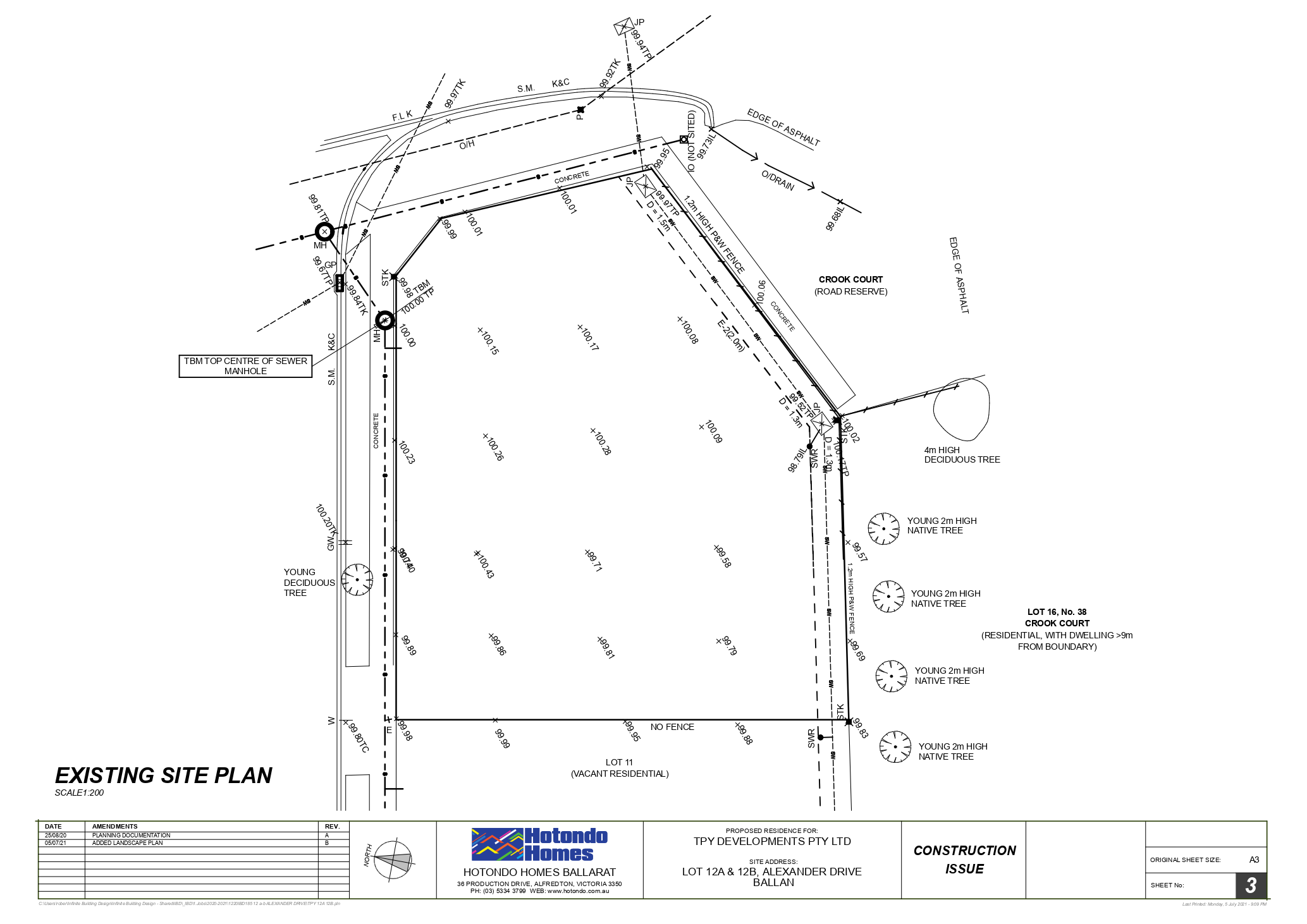 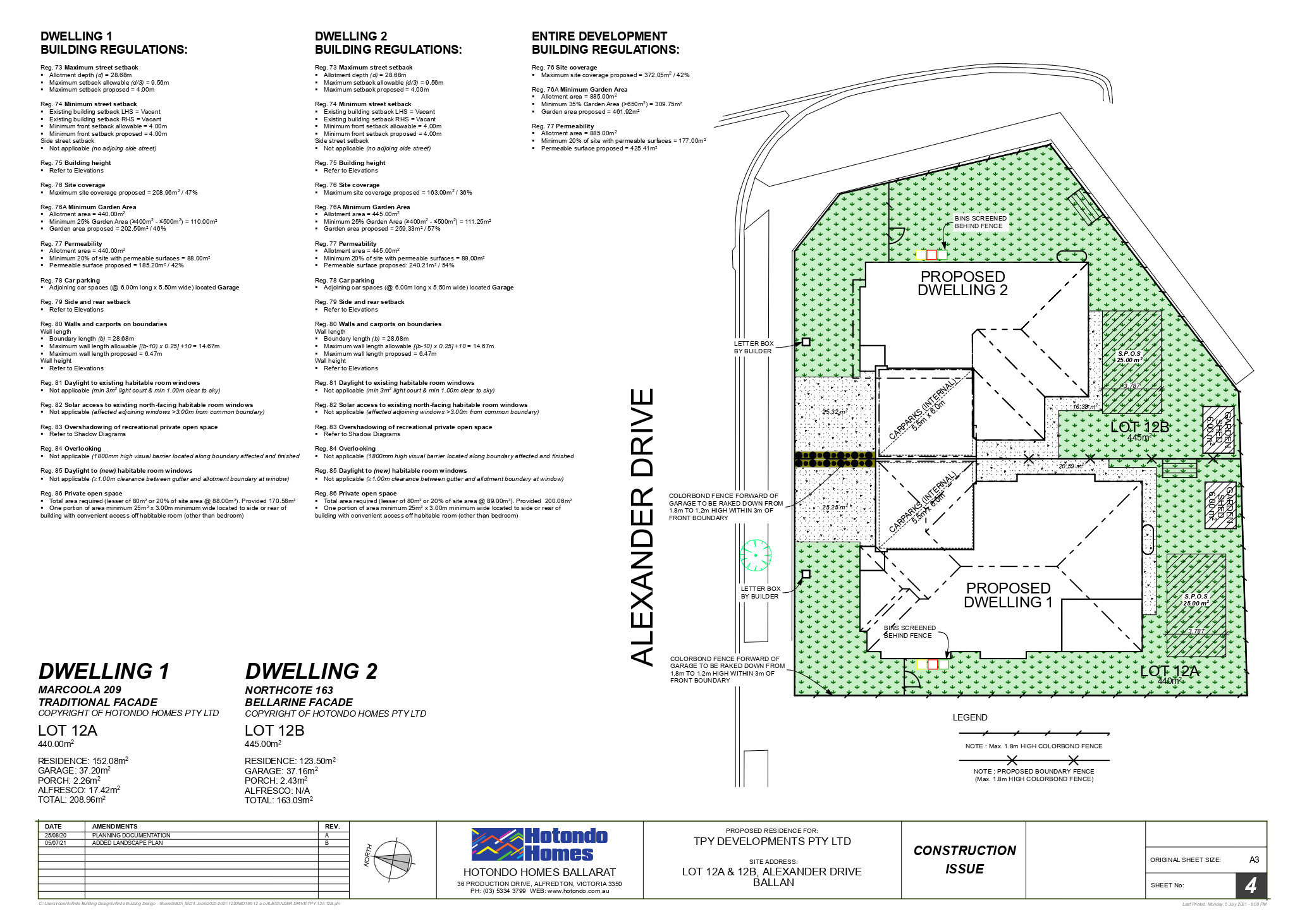 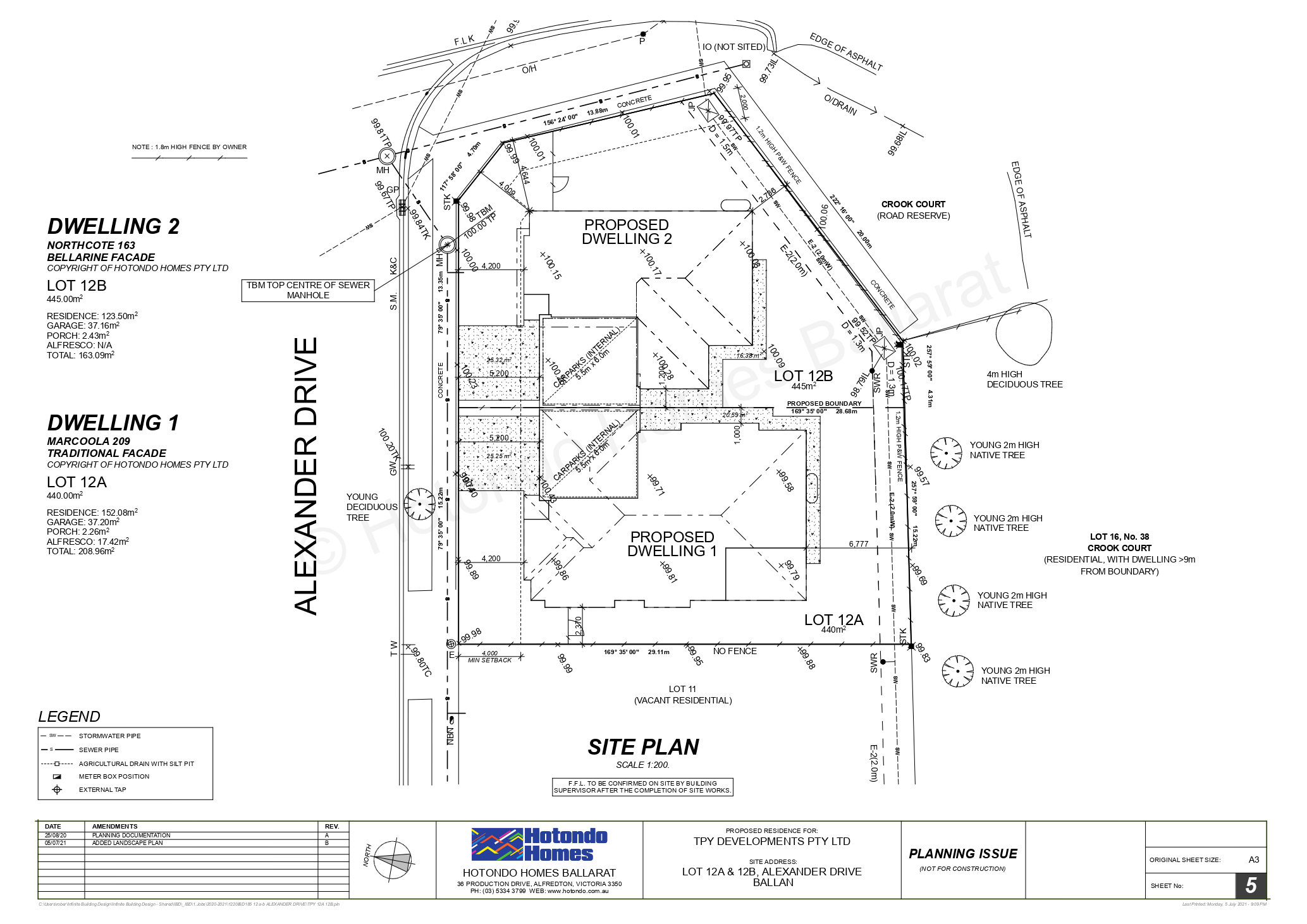 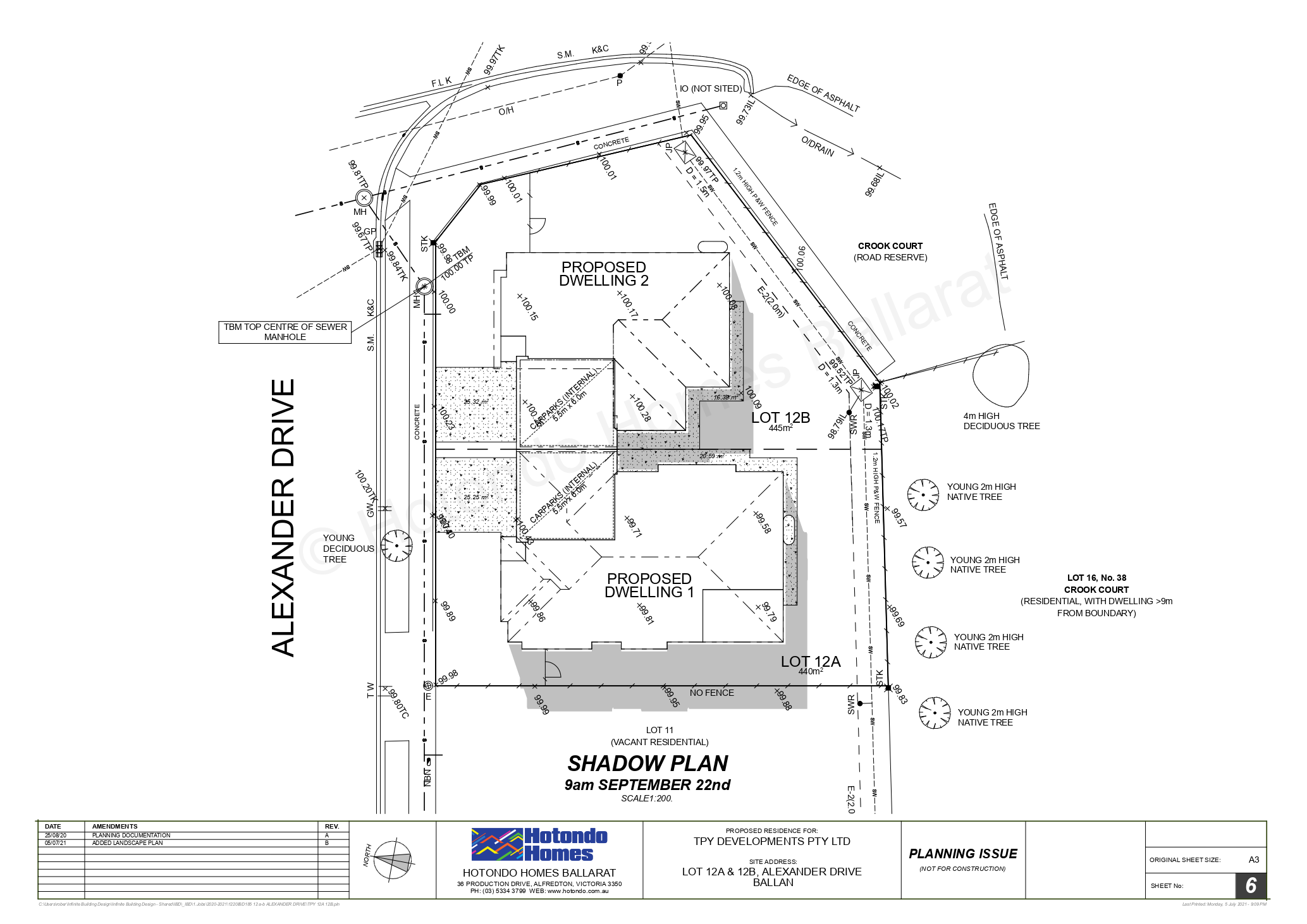 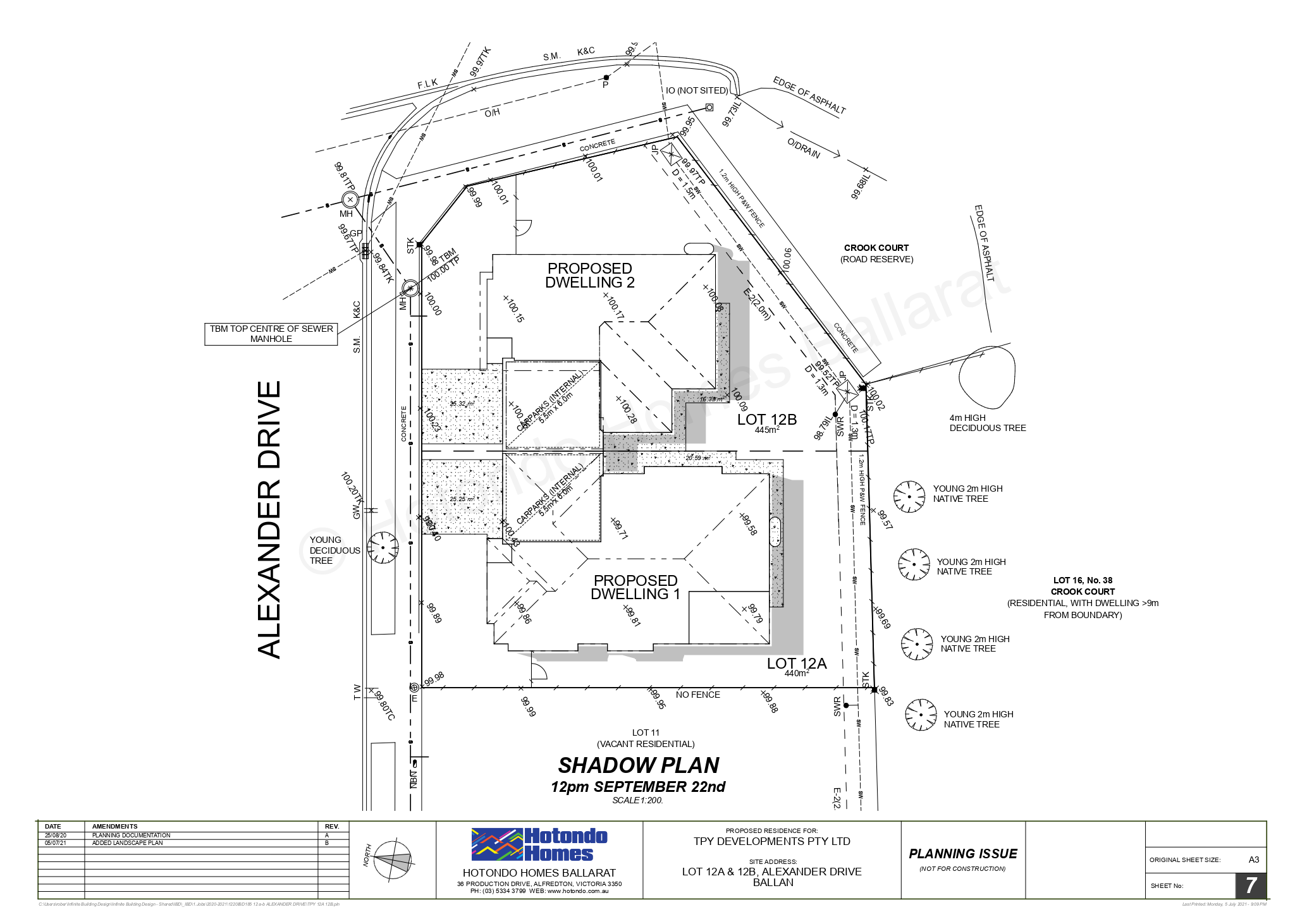 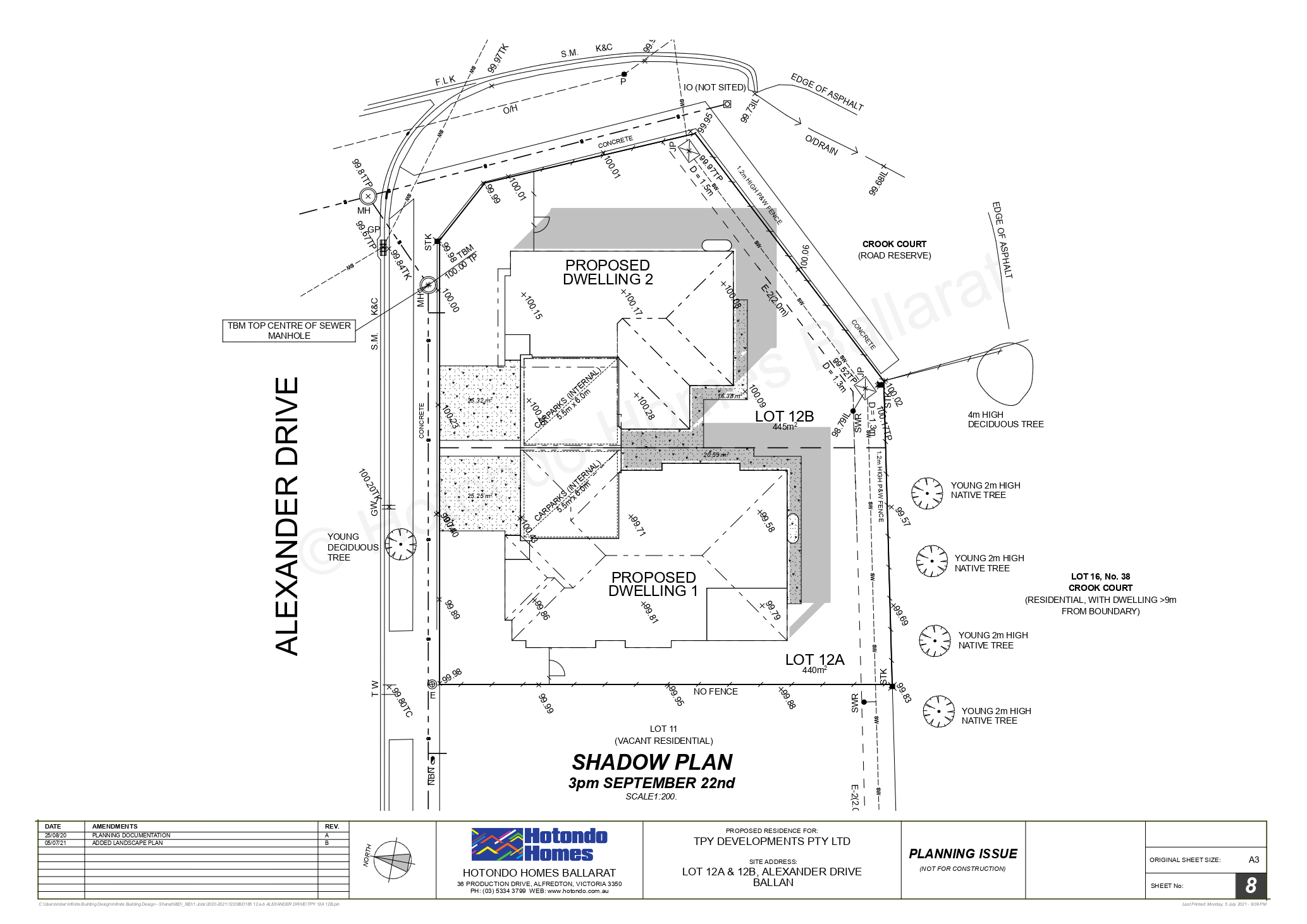 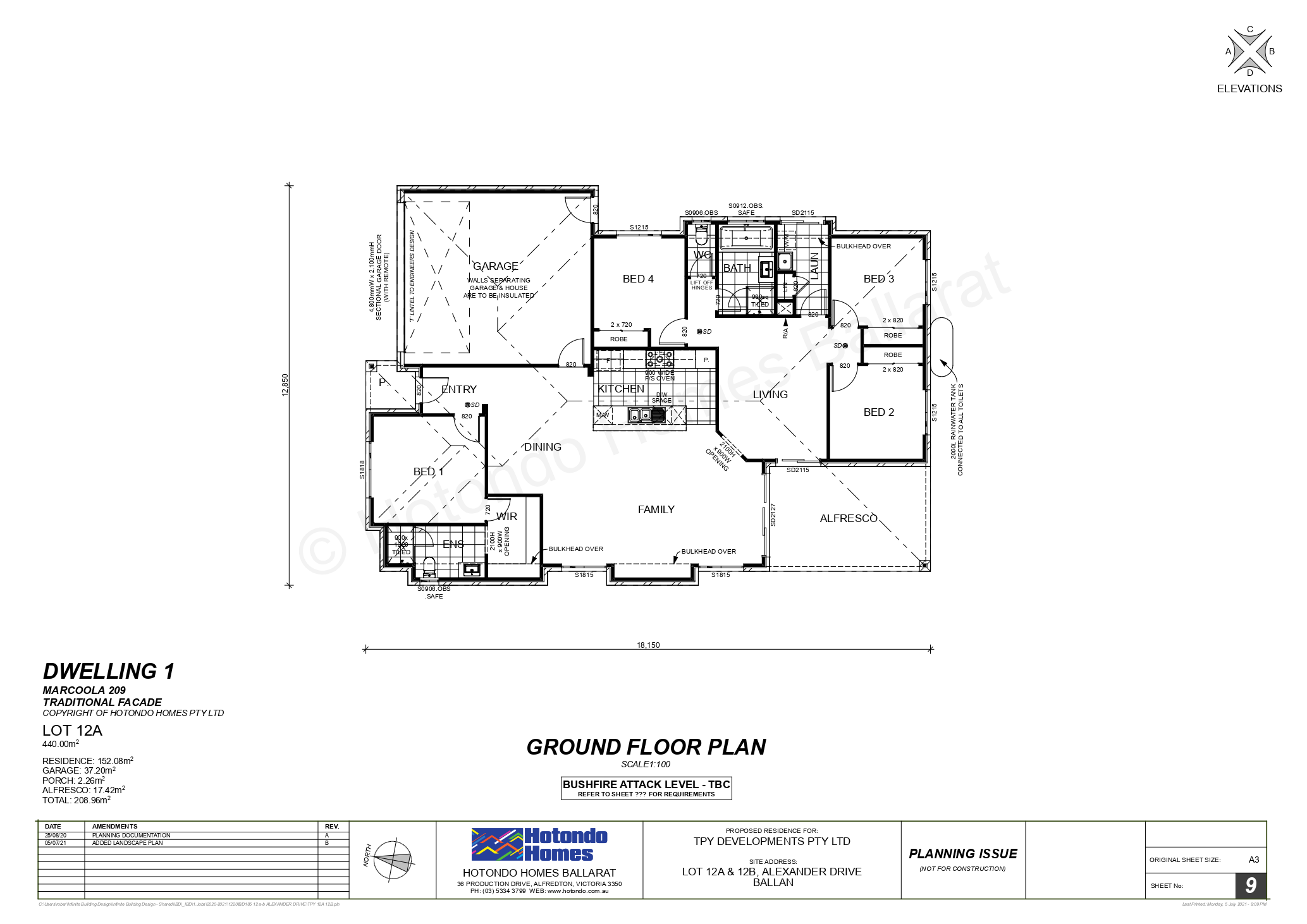 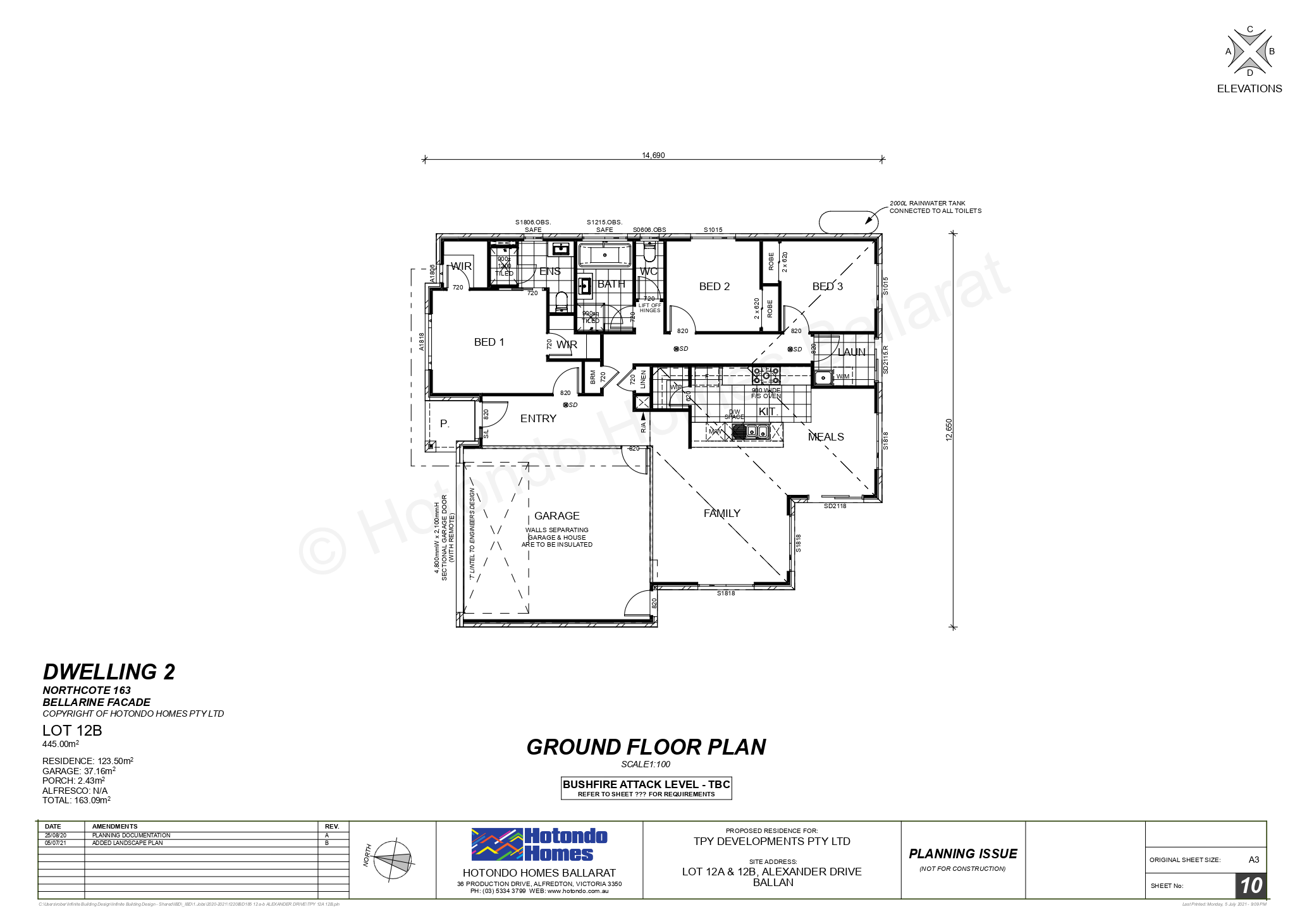 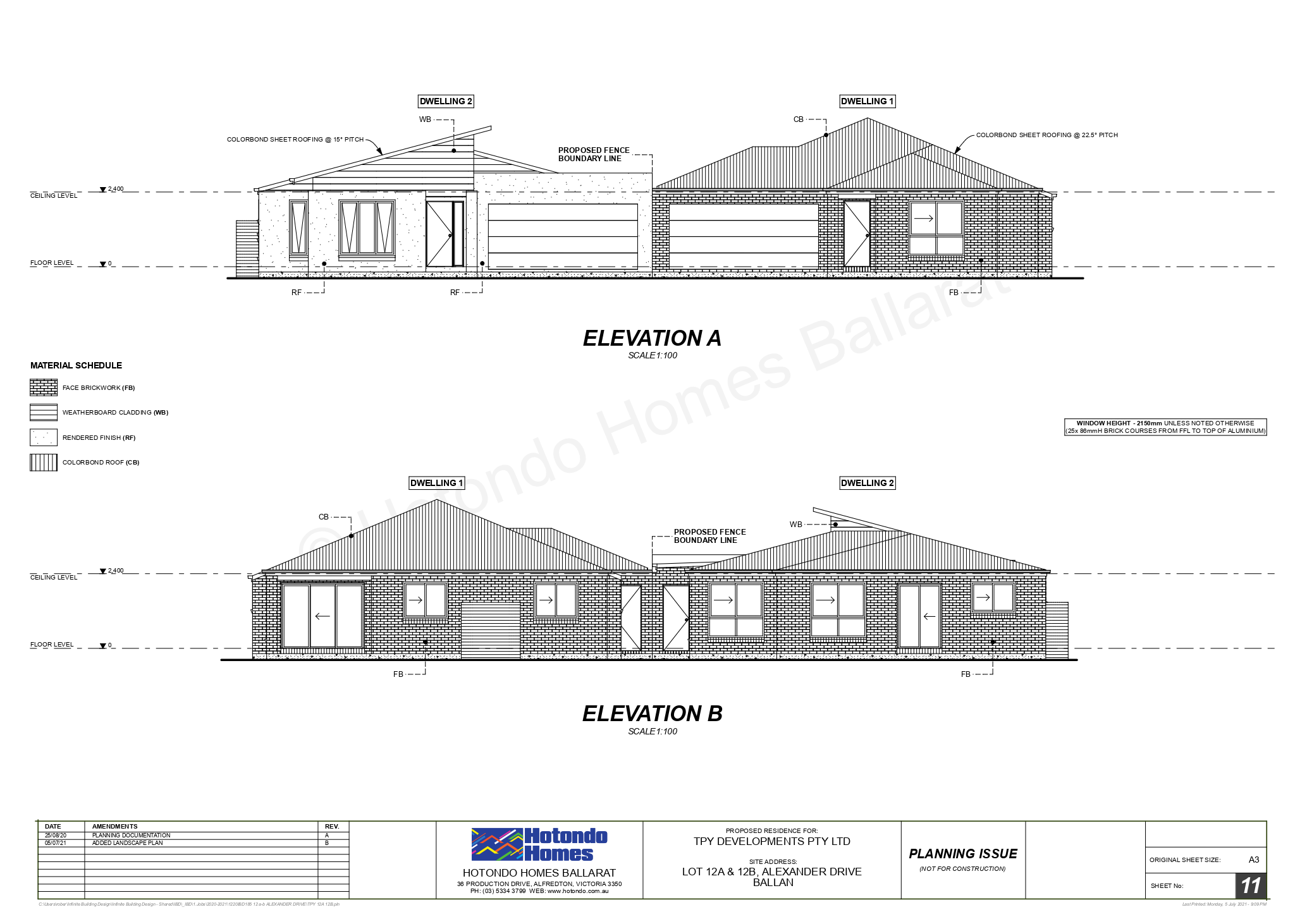 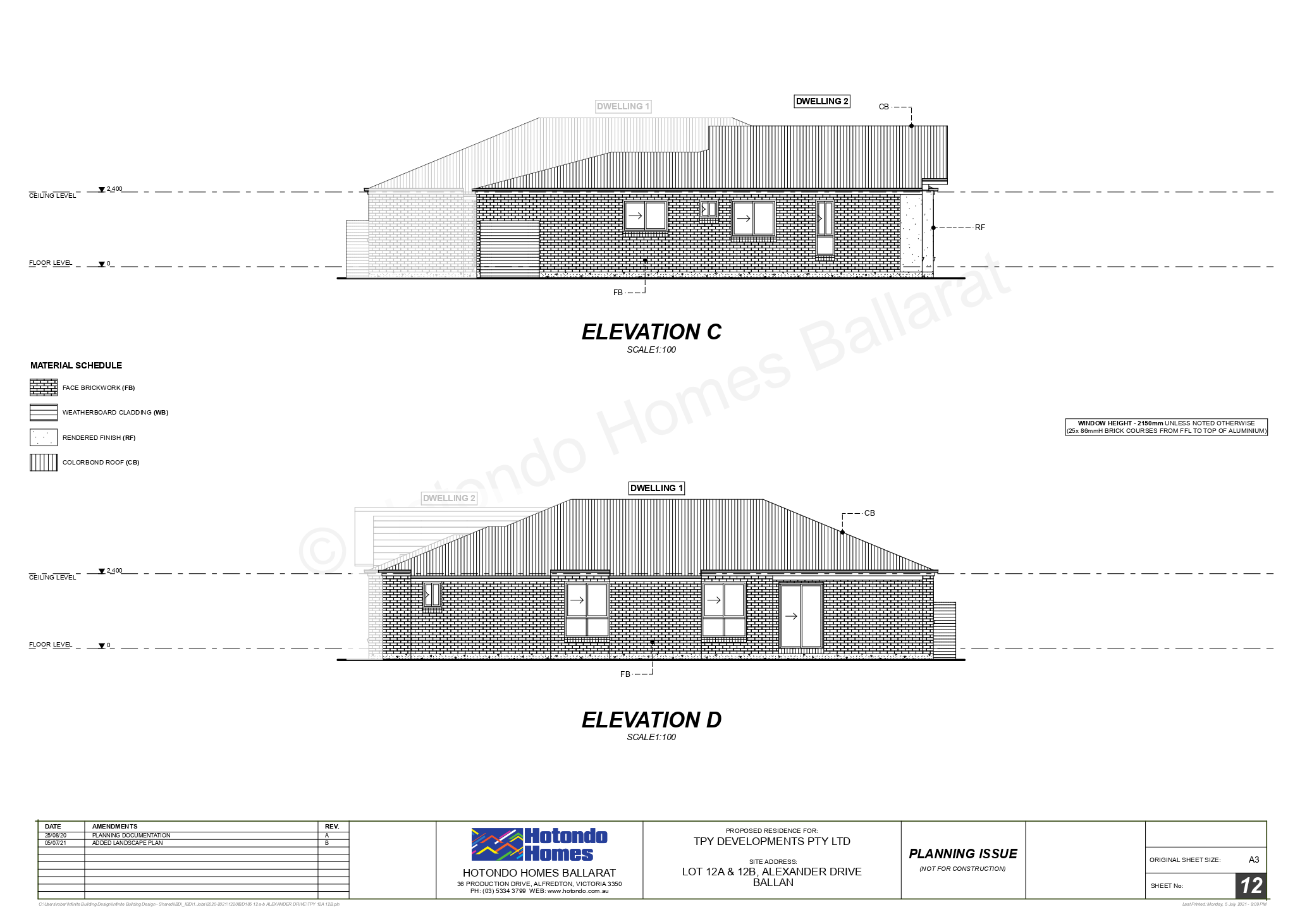 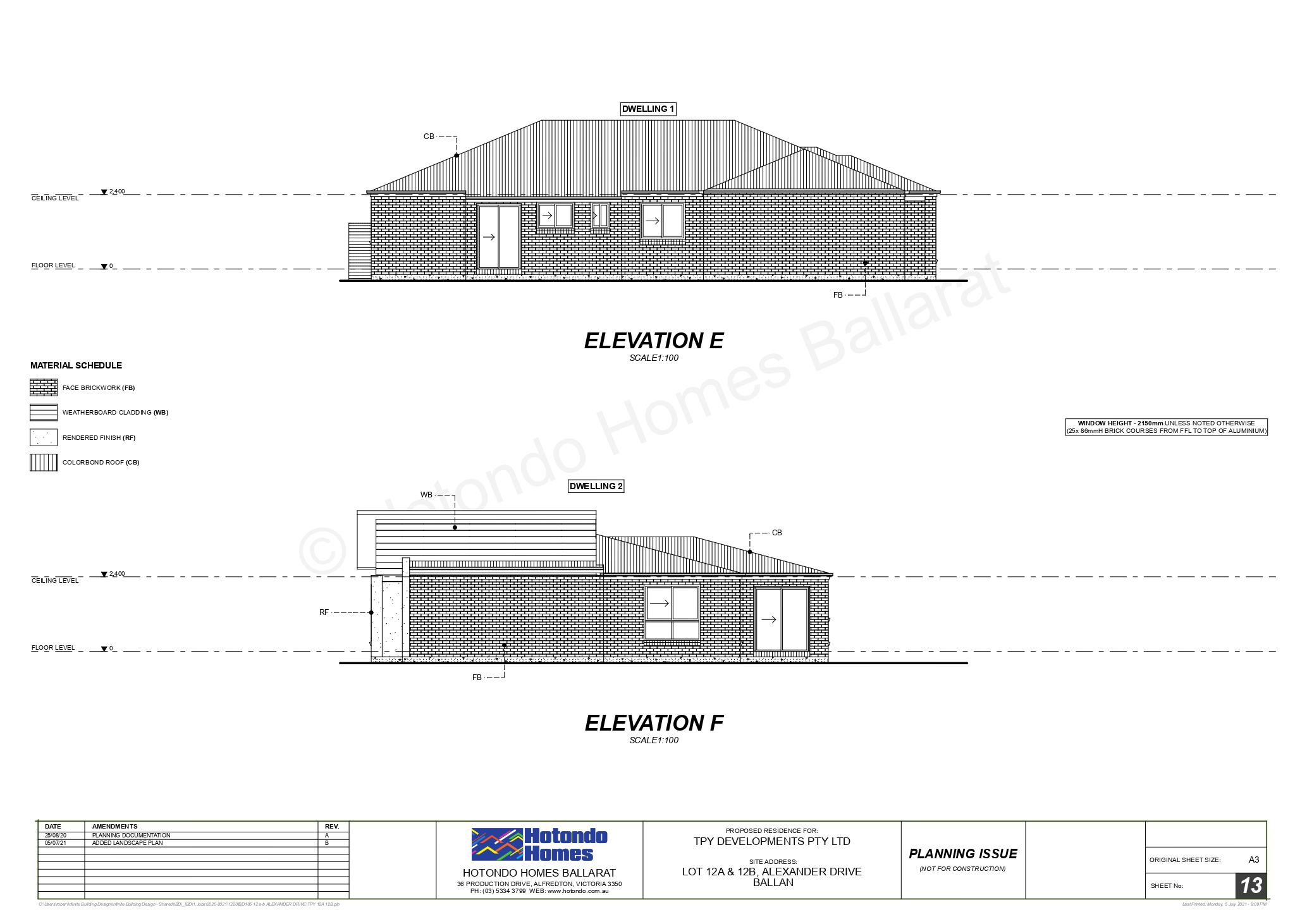 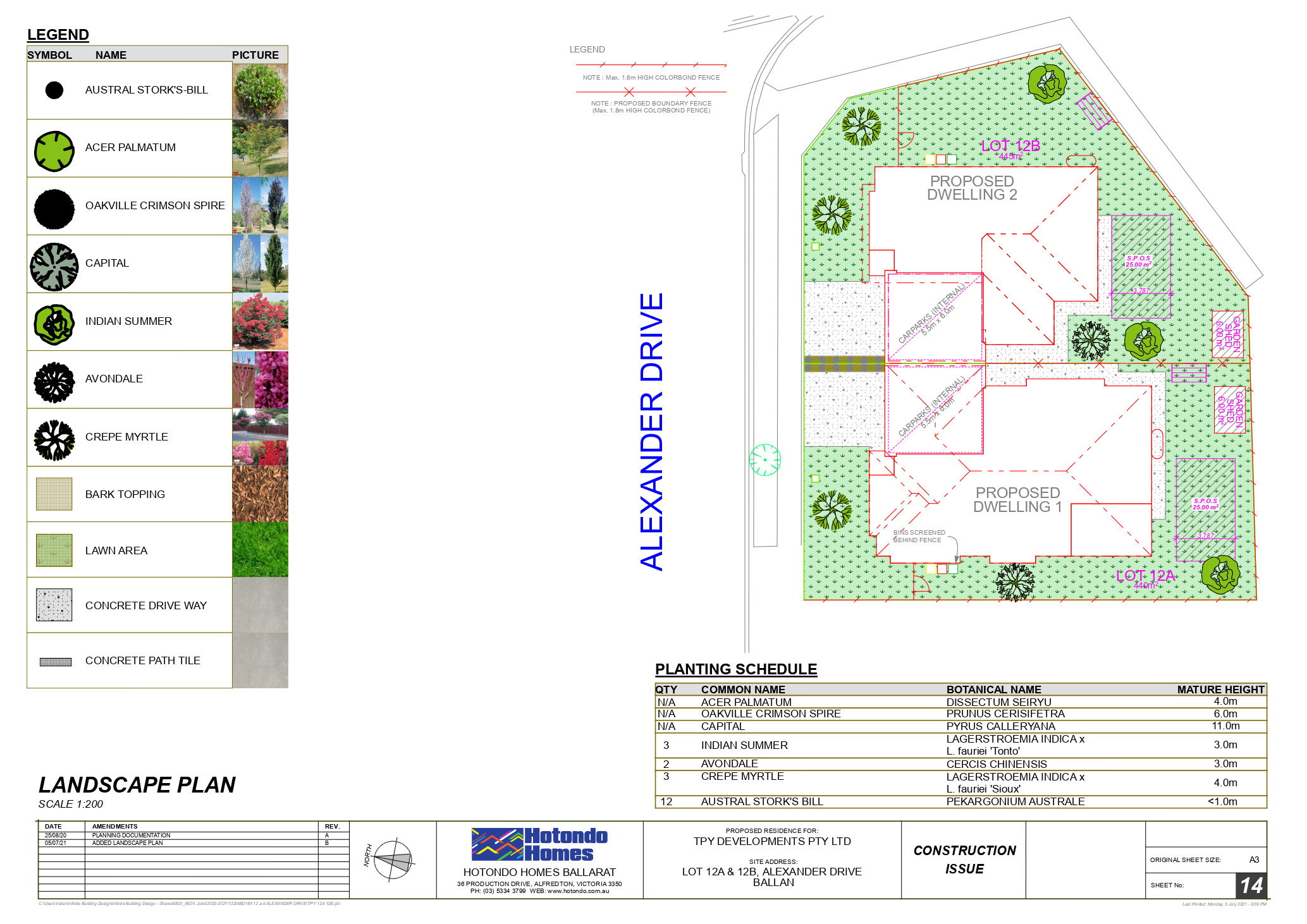 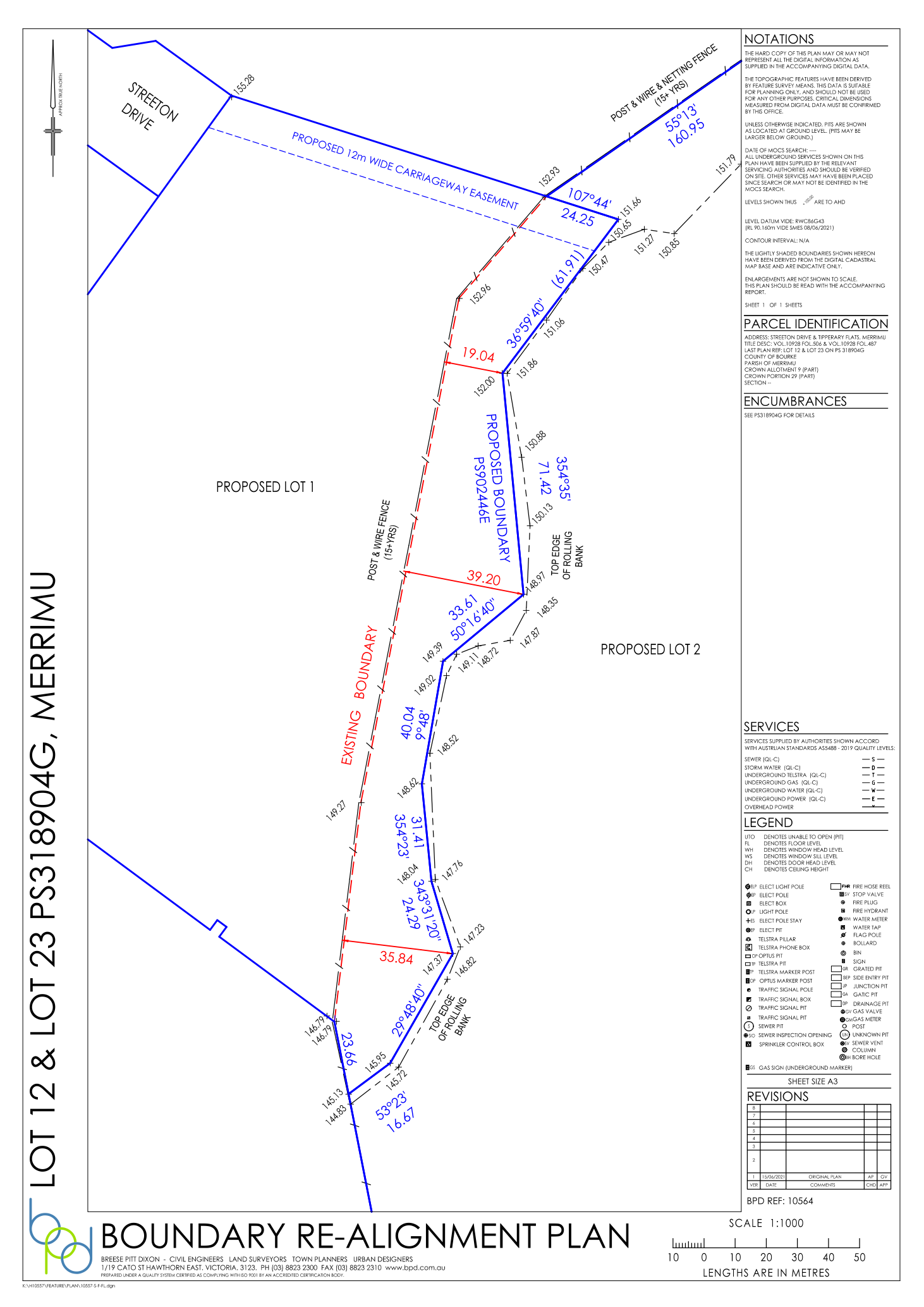 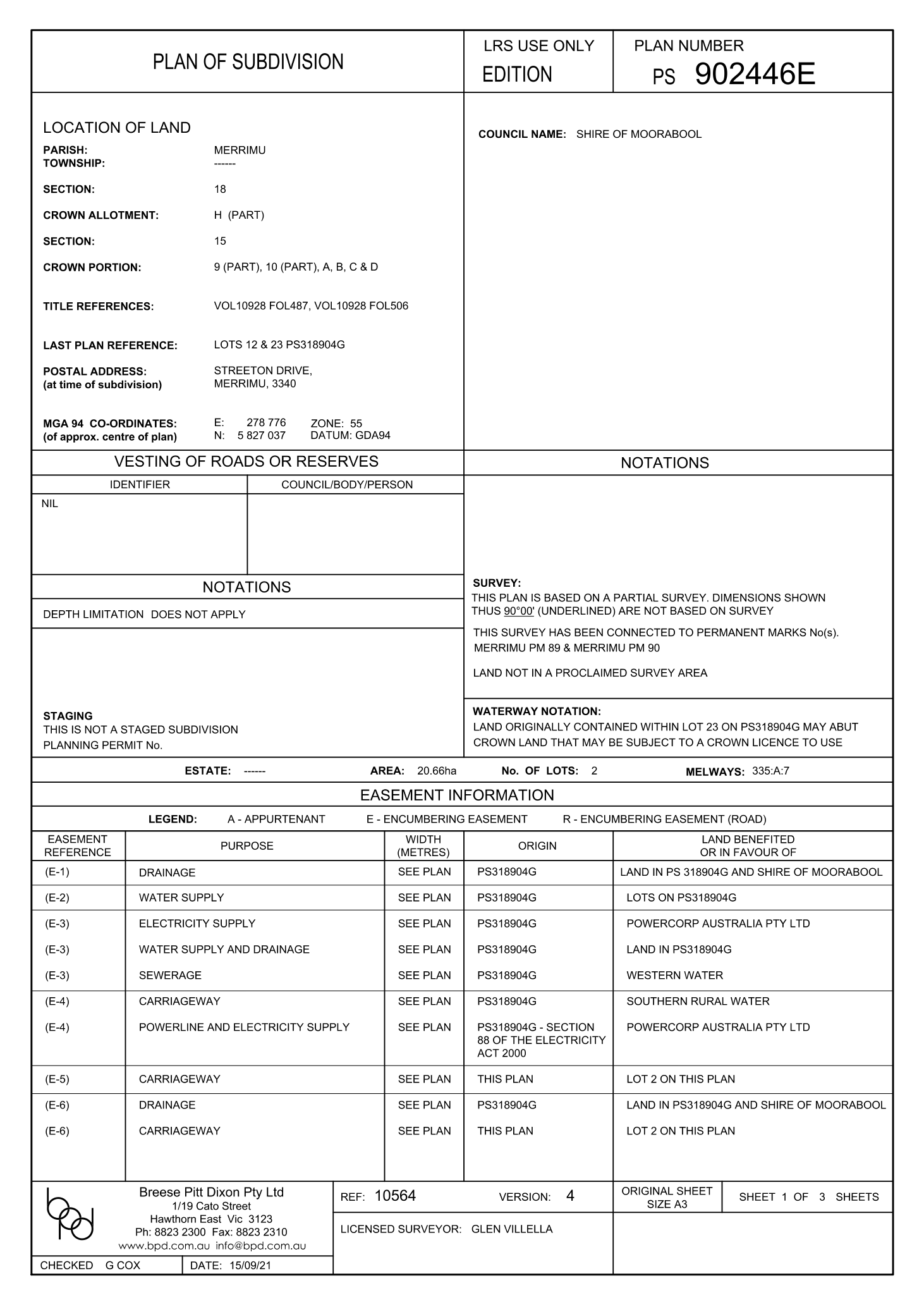 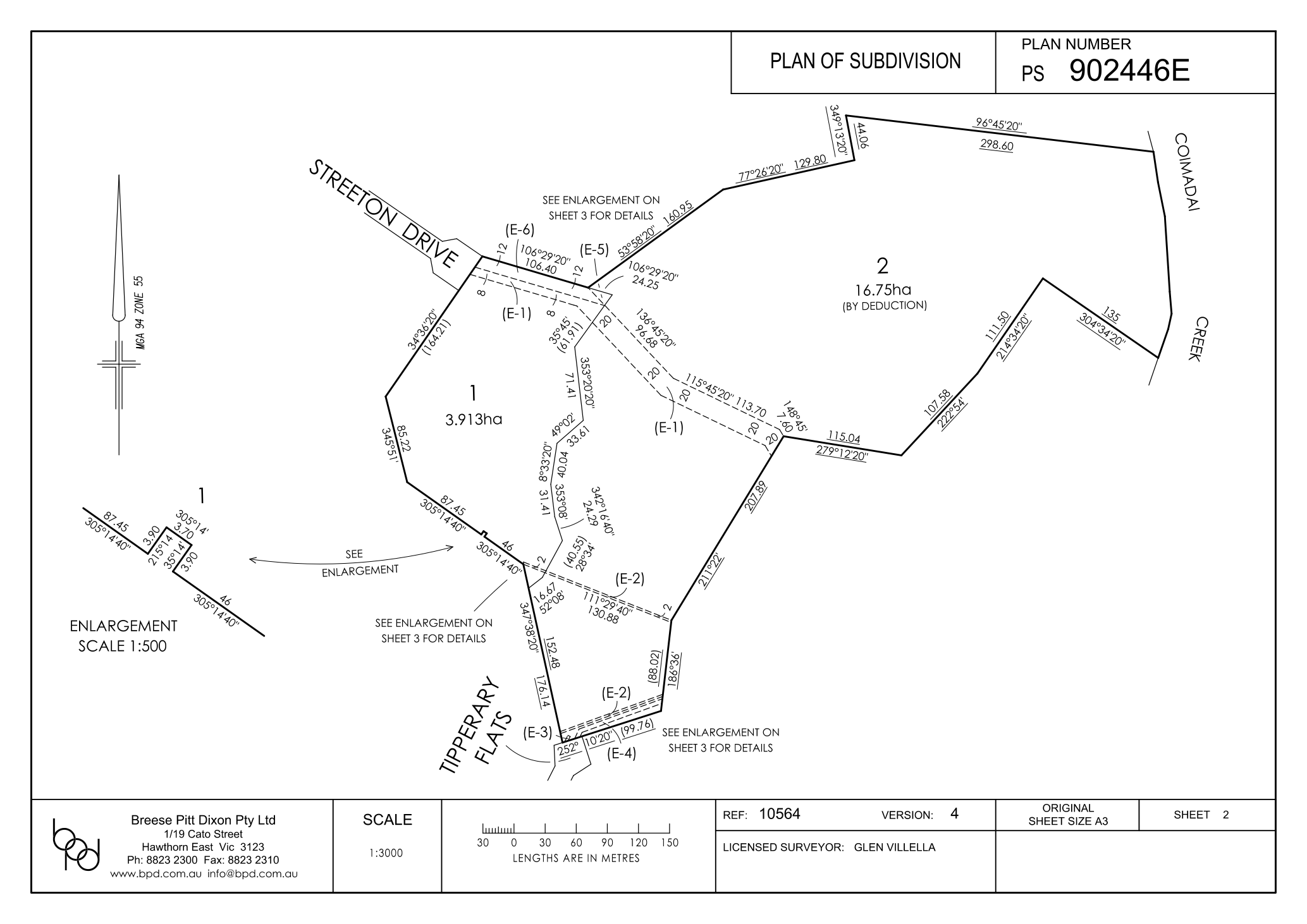 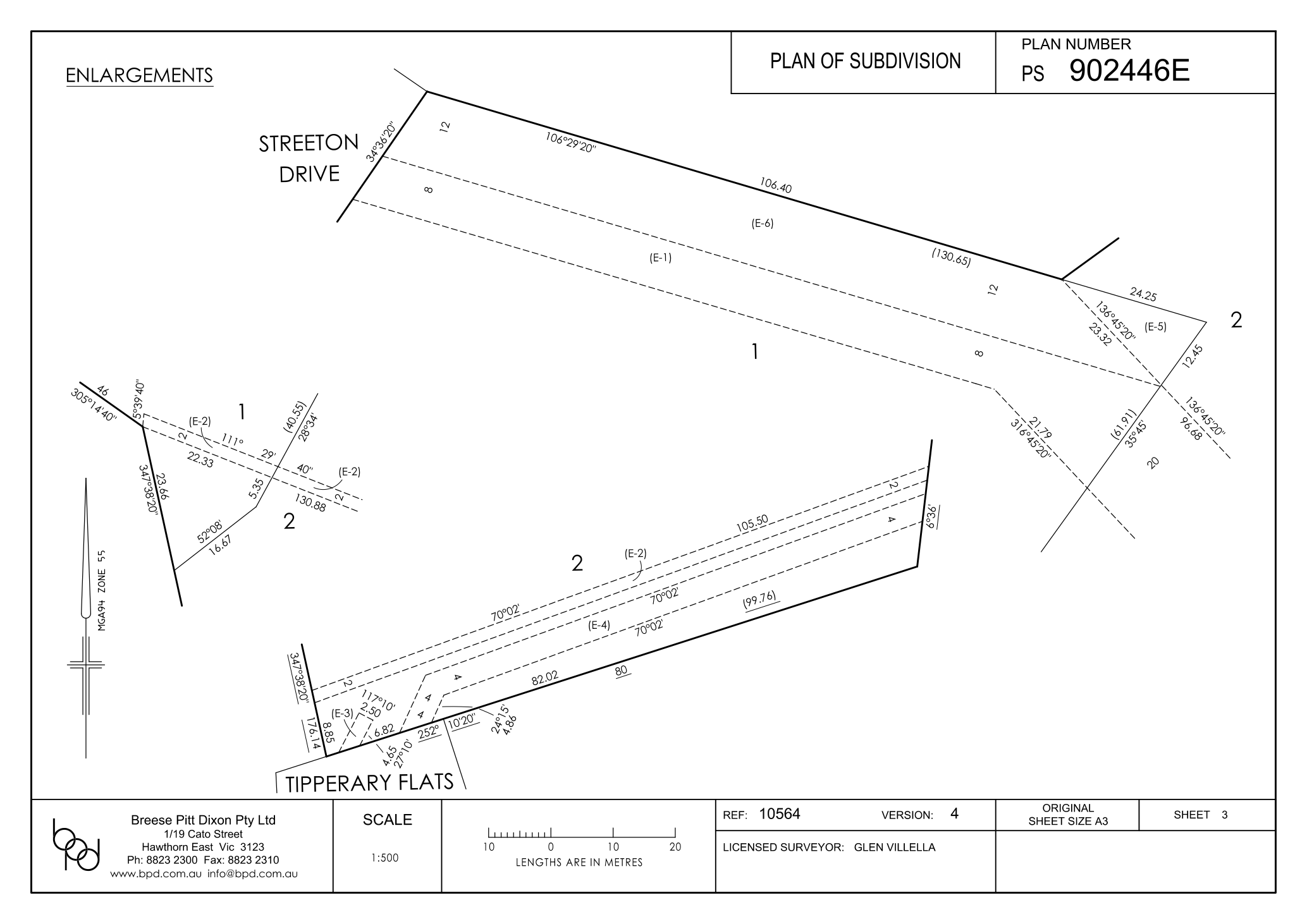 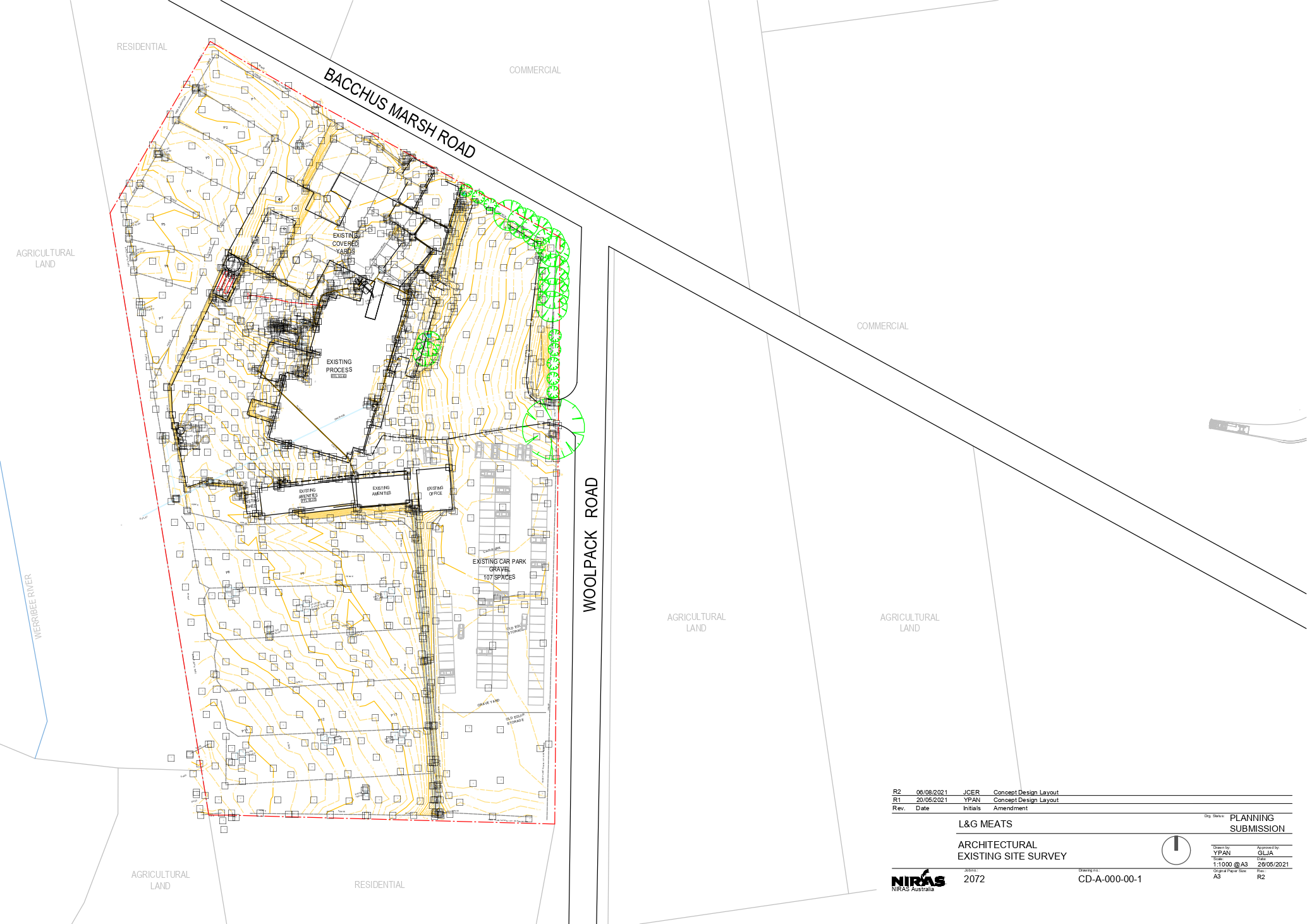 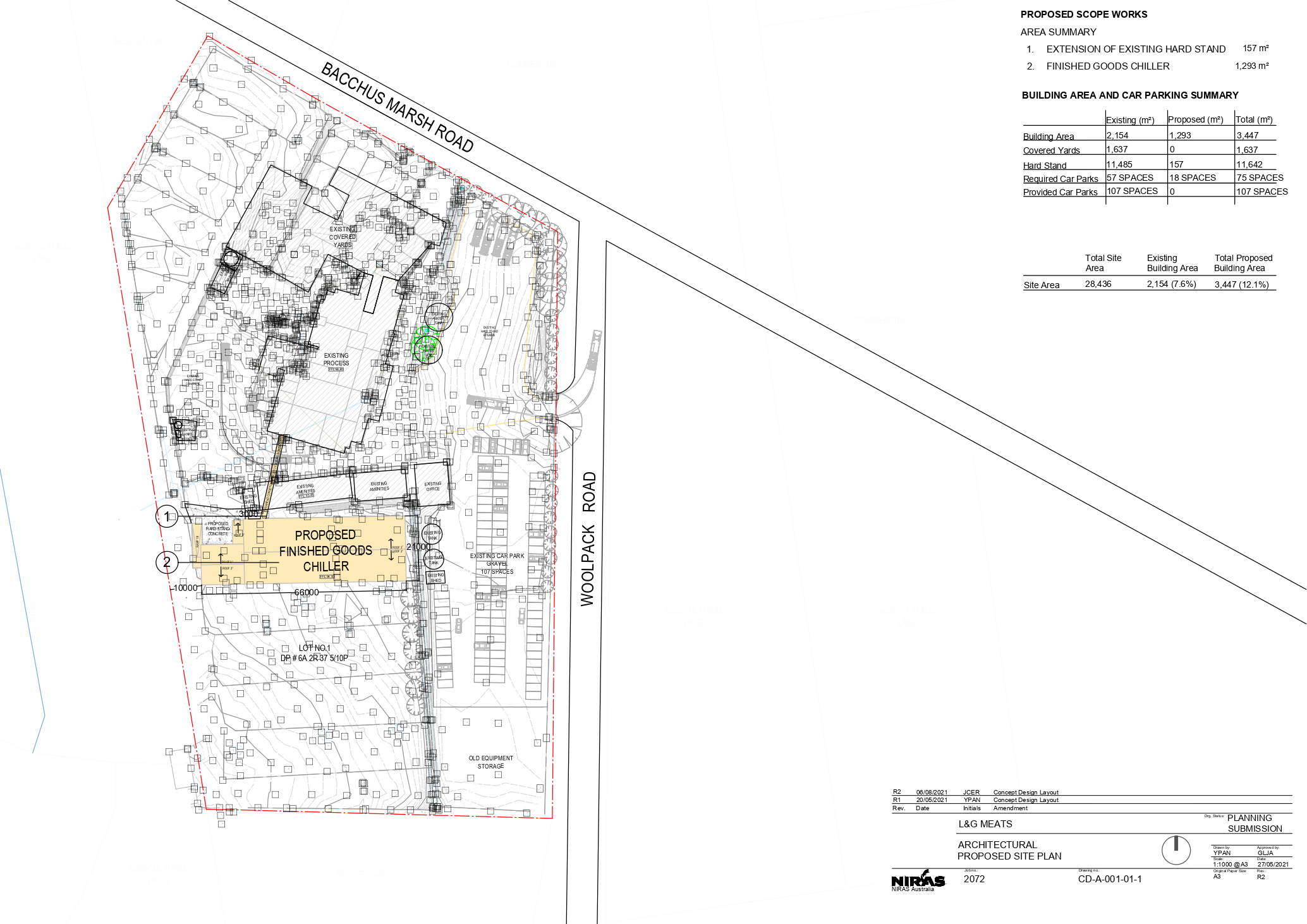 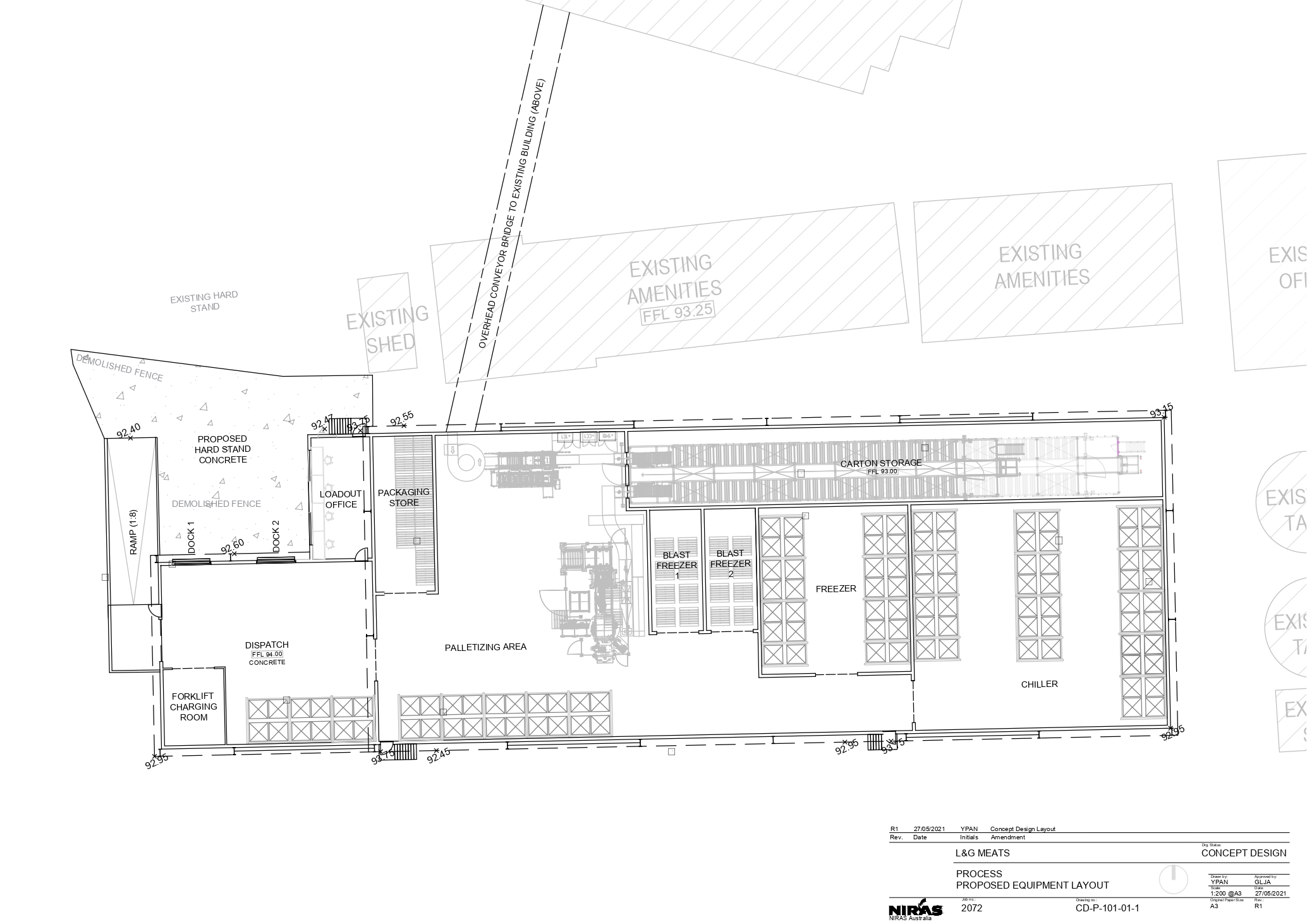 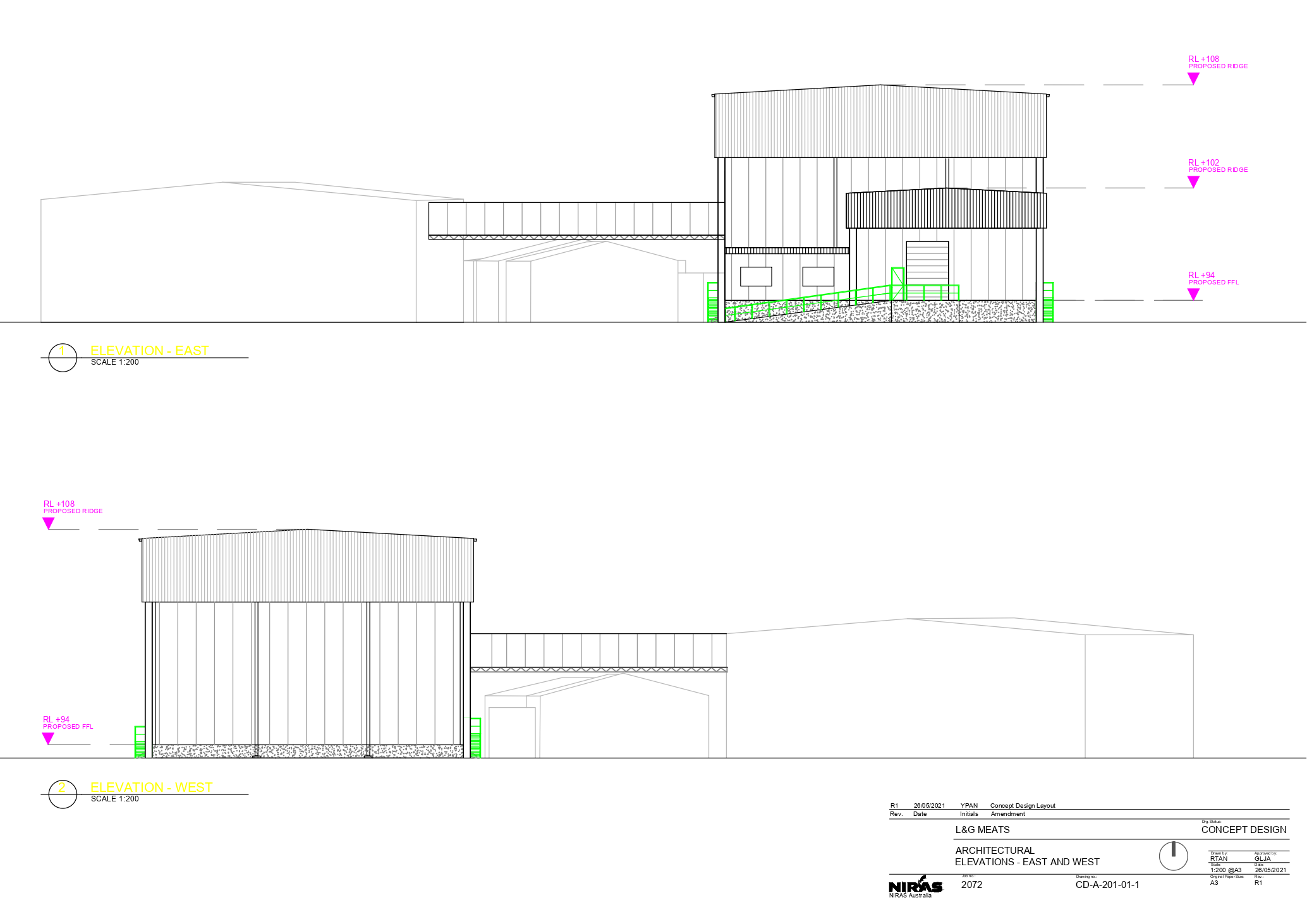 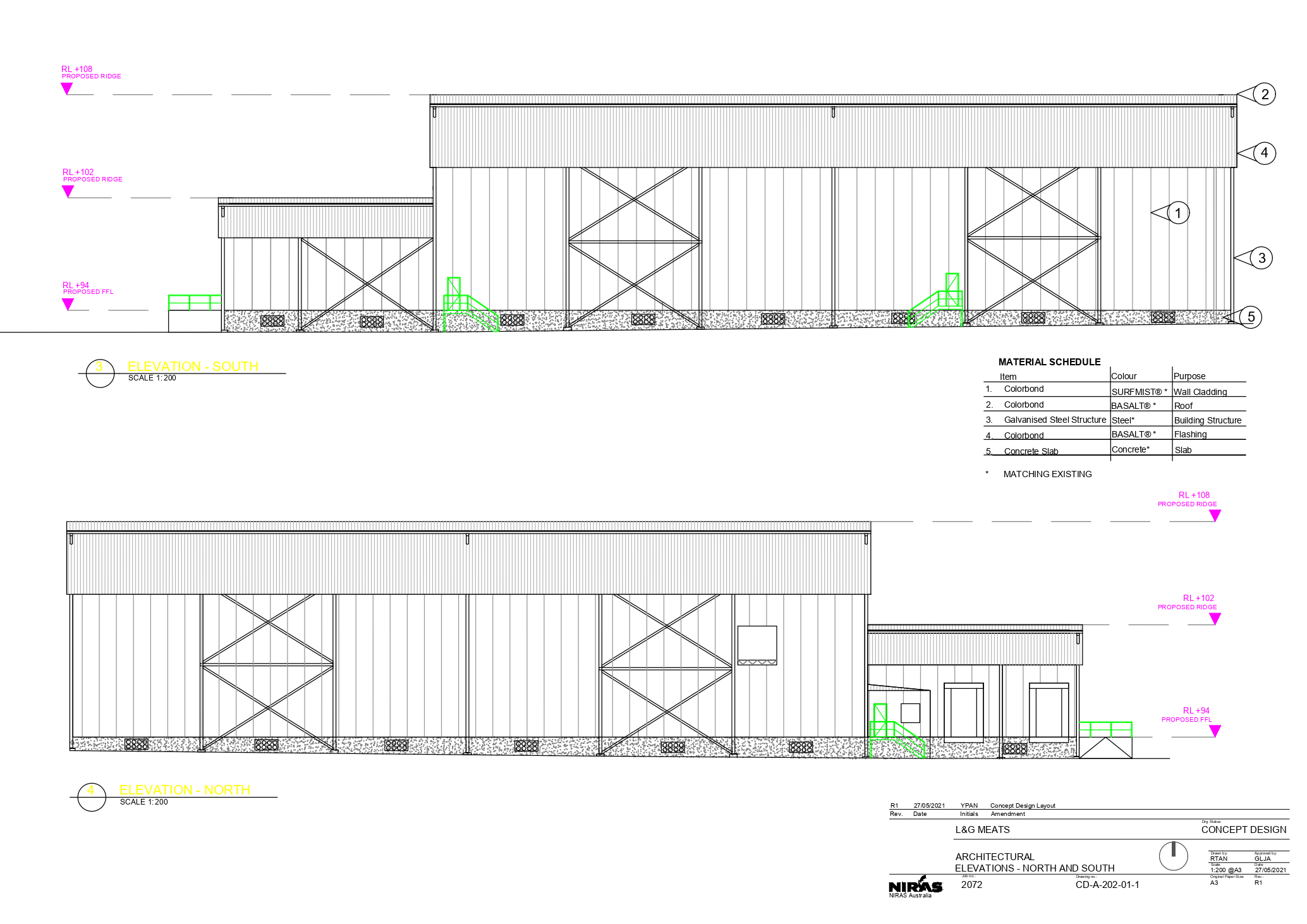 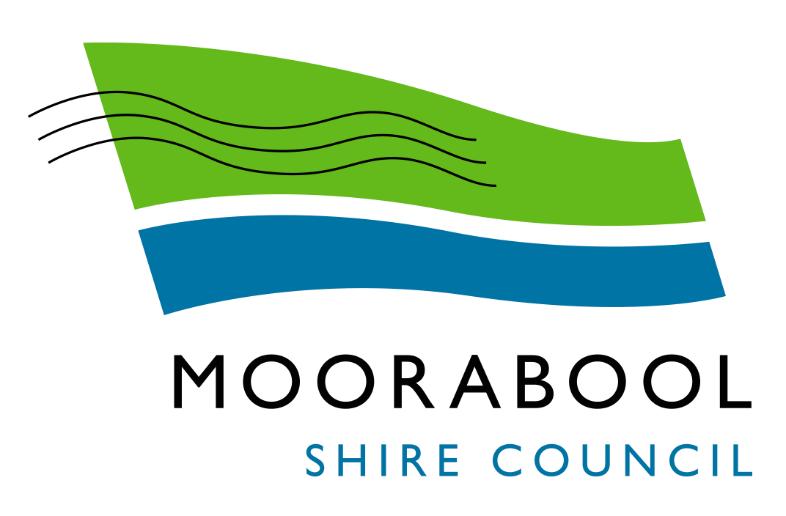 ATTACHMENTSDevelopment Assessment Committee MeetingUnder Separate CoverWednesday, 16 February 2022